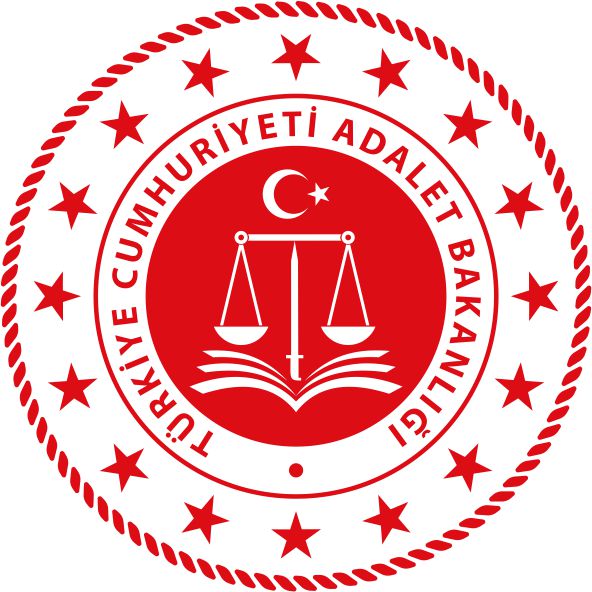 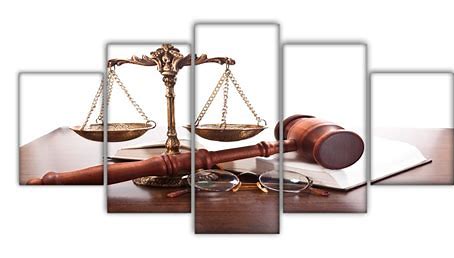 İçindekiler           Adalet Komisyonu Başkanı Sunuşu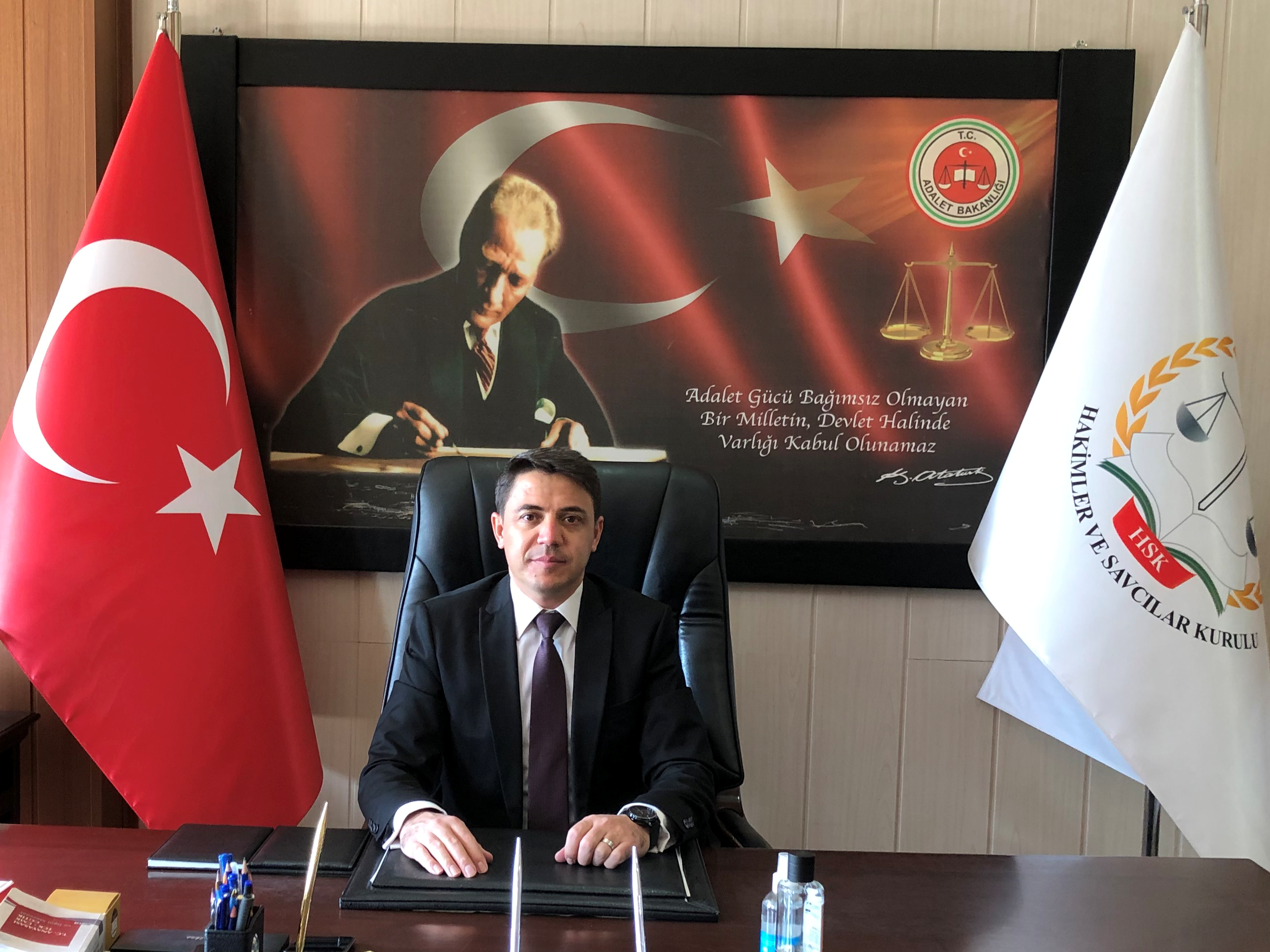  	18/10/1982 tarih ve 2709 Sayılı T.C.Anayasamızın 2. maddesinde Cumhuriyetimizin nitelikleri sayılmış ve devletin hukuk devleti olduğu belirtilmiştir. Bu bağlamda Hukuk Devletinin temel unsurunun Devletin bütün faaliyetlerinin hukuk kurallarına uygun olması gerekmektedir. Devlet yetkisi de ancak hukuka uygun kullanıldığı müddetçe yönetilenler açısından meşru ve adil görünecektir. Bu kapsamda 5018 Sayılı Kamu Mali Yönetimi ve Kontrol Kanununun 41. maddesi gereğince, kamu idarelerinin stratejik plan ve performans programlarının hangi düzeyde gerçekleştirildiğinin belirlenmesi, mali saydamlık ve hesap verilebilirliğini sağlamak amacıyla kamu idaresinin yıllık faaliyet rapor hazırlama zorunluluğu bulunmaktadır.Adaletin şeffaflığının temini ve kamuoyunu yargısal faaliyetlerimiz ile ilgili bilgilendirmek, hukuk sistemimizin aleniliğinin vazgeçilmez bir unsurudur. Devletin üç erkinden birisi olan yargı faaliyetlerinin Kovuşturma aşamaları Mahkemelerce yerine getirilmektedir. “Geç gelen adalet, adalet değildir” ilkesi çerçevesinde, Mahkemelerce, yargıda hesap verilebilirliğin teminine yönelik, Bakanlığımızca belirlenen yargıda hedef süre uygulamalarına kovuşturmaların safahatine göre riayet edilmekte, kovuşturmaların en hızlı ve adil bir şekilde sonuçlandırılması için özveri ile çalışılmaktadır. 	Kamuoyunun bilgilendirilmesi amacıyla hazırlanan yıllık faaliyet raporlarının, kamu hizmetlerinde şeffaflığın sağlanmasında önemli bir işlevi bulunmaktadır. Faaliyet raporlarında adalet hizmetlerinden de faydalanılması, bu yönde atılmış önemli bir adım olacaktır. Yargı kurumlarının faaliyetleri hakkında bilgilerin yayımlanması, toplumda yargıya olan güveni ve hukukun üstünlüğüne duyulan saygıyı da olumlu yönde etkileyecektir. Bu kapsamda, kamuoyunun bilgilendirilmesi amacıyla hazırlanan 2020 yılına ait faaliyet raporu Ulusal Yargı Ağı Bilişim (UYAP) sisteminde yer alan bilgiler esas alınarak düzenlenmiştir.Huzur ve güven dolu bir toplum ancak adalet sisteminin etkin ve verimli bir şekilde işlemesi ile mümkündür. Türk Yargı Sistemine duyulan güvenin arttırılması için, hesap verilebilirlik ve şeffaflık bilinci ile çalışmalar özen ve titizlikle ile ele alınmış bu bilinçle de devam edecektir  	Yüksekova Adliyesinde; Ağır Ceza Mahkemesi, 1 Asliye Ceza Mahkemesi, 2 Asliye Ceza Mahkemesi, İcra Ceza Mahkemesi, Sulh Ceza Hâkimliği, İnfaz Hâkimliği, 1 Asliye Hukuk Mahkemesi (1/2), 2 Asliye Hukuk Mahkemesi, Kadastro Mahkemesi, Sulh Hukuk Mahkemesi, İcra Hukuk Mahkemesi olmak üzere toplam 11 Mahkeme bulunmaktadır. 	Mülhakat Şemdinli Adliyesinde; Asliye Ceza Mahkemesi (1/2), İcra Ceza Mahkemesi, Sulh Ceza Hâkimliği, Asliye Hukuk Mahkemesi (1/2), Sulh Hukuk Mahkemesi, Kadastro Mahkemesi ve İcra Hukuk Mahkemesi olmak üzere toplam 7  Mahkeme bulunmaktadır. 2020 yılında Bakanlığımız tarafından korona virüsün yargı çalışanlarına ve vatandaşlarımıza bulaşma riskini azaltmak ve bu süreçte vatandaşlarımızın mağdur olmasını önlemek amacıyla adalet hizmetlerinde gecikmeksizin köklü ve kararlı tedbirler alınmış olup süreç boyunca, bir yandan korona virüsün yayılmasının önlenmesi, diğer yandan vatandaşlarımızın adalet hizmetlerine erişiminin engellenmemesi yönünde bir takım tedbirler uygulanmıştır.  2020 yılı Faaliyet Raporu'nun Milletimize, Ülkemize ve Yargı Camiamıza hayırlı olmasını diler, adalet hizmetlerinin sunulmasına büyük bir özveri ile görev yapan Hâkim ve Cumhuriyet Savcısı meslektaşlarımız ile  tüm mesai arkadaşlarıma ve  faaliyet raporu’nun hazırlanmasında emeği geçen personelimize şükranlarımı sunarım. 									Süleyman KÜÇÜKEKİZ 								          Adalet Komisyonu Başkanı 							      Cumhuriyet Başsavcısı Sunuşu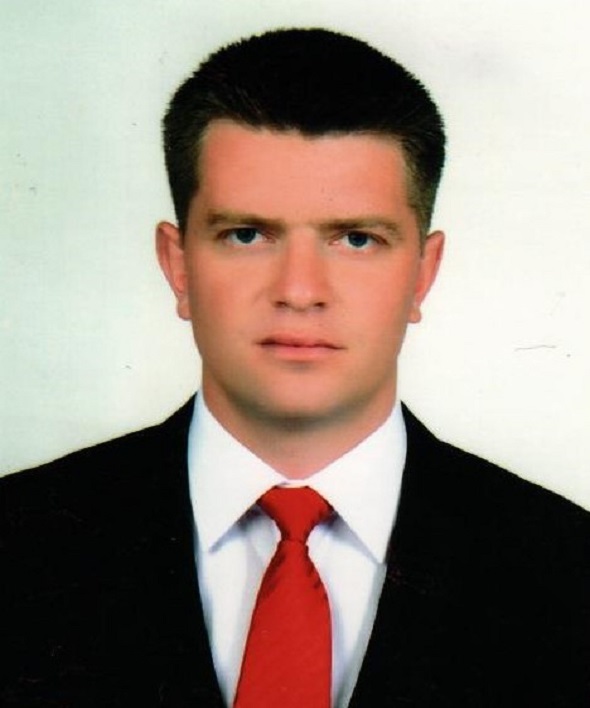 Yüksekova Adliyesi Yüksekova ilçesi Yeni Mahallesi sınırları içerisinde yer alan Yüksekova maliye hazinesine kayıtlı 2507,72 m²‘lik taşınmazın 1001,42 m²’lik kısmı üzerine kuruludur. 2009 yılında yapımına başlanan adliye binası 2012 yılı Ekim ayında tamamlanarak faaliyete geçmiştir. Adliye binası üç katlı toplam 4000 metre karelik alana sahiptir. Adliyede 2021 senesi Ocak ayı itibariyle dokuz Cumhuriyet savcısı, on iki hâkim görev yapmaktadır. Yüksekova ilçesinde ayrıca mülkiyeti Adalet Teşkilatı Güçlendirme Vakfı’na ait 20 daireli bir lojman da bulunmaktadır. Mülhakat Şemdinli Adliyesi halen bir kaç kamu kurumu ile birlikte hükumet konağı dışında bir binada faaliyet göstermekte olup yeni yapılacak olan hükumet konağında da yeterli bir alan adliyeye tahsisli olarak projelendirilmiştir. Adliyede 2021 senesi Ocak ayı itibariyle üç Cumhuriyet savcısı, dört hâkim görev yapmaktadır.Yüksekova Cumhuriyet Başsavcılığı Denetimli Serbestlik Müdürlüğü 2017 yılında kurulmuş, bu tarihten beri de adliye dışında ek hizmet binasında faaliyet göstermektedir. 2020 yılı itibari ile Yüksekova Cumhuriyet Başsavcılığı Denetimli Serbestlik Müdürlüğü binasının yetersiz kalması nedeni ile daha iyi bir hizmet sunumunun temini amacı ile yeni binaya taşınma işlemi gerçekleştirilmiştir. Hali hazırda gerekli iyileştirmeleri yapılan bu binada hizmetlerine devam etmektedir. Yüksekova Cumhuriyet Başsavcılığı bünyesinde kurulan ” Kaçakçılık ve Narkotik Suçlar Bürosu ”, ”Suç Üstü ve Müracaat Savcılığı Bürosu”, ”Seri Muhakeme Usulü Bürosu” , “Çocuk Suçları Soruşturma Bürosu”, “Aile İçi Şiddet Bürosu” ve “Arabuluculuk Bürosu” aktif şekilde faaliyet göstermektedir. Yüksekova Cumhuriyet Başsavcılığı tarafından yapılan soruşturmalarda uzlaştırmaya tabi tüm suçlar uzlaştırma bürosu aracılığıyla uzlaştırmacılara yönlendirmekte olup, uzlaştırmaya tabi suçlar dava açılmadan sonuçlandırılmaya çalışılmaktadır. Yine Seri Muhakeme Usulüne tabi suçlarda da seri muhakeme usulü uygulanmakta ve yargılama ile ilgili süreler kısaltılmaktadır.2020 yılında tüm Dünyayı etkisi altına alan salgın kapsamında adliyemiz özelinde gerekli olan tüm tedbirler ivedi şekilde alınmış ve halen tüm tedbirler uygulanmaya devam edilmektedir. Bahsi geçen birimlerimiz ve çalışmalarımız ile Yüksekova Adalet Sarayı bünyesinde görev yapan Cumhuriyet savcılarımız, hâkimlerimiz ve yardımcı yargı personelimiz güvenilir, şeffaf ve tarafsız bir duruşla vatandaşlarımızın adalet hizmetlerine erişiminin hızlı bir şekilde yürütülmesini sağlamakta ve adına hüküm kurdukları aziz milletimizin hizmetinde görevlerine devam etmektedirler.Bunun yanı sıra ülkemizin birlik ve bütünlüğüne kasteden terör örgütleri ile mücadelede de hukukun üstünlüğü ilkesinde tek yürek olan hâkim, Cumhuriyet savcıları ve yardımcı yargı personelleri bu anlayış ve inanç içerisinde terörle mücadele eden güvenlik güçlerinin yanında kararlılıkla durmaktadırlar. Şeffaflık ve hesap verilebilirlik ilkelerine dayanan, bilgilendirme odaklı hazırlanan Faaliyet Raporu’nun yararlı olmasını, 2021 yılının adalet hizmetinin sunumu açısından önceki yıllardan daha başarılı olmasını diliyor, değerli meslektaşlarım hâkim ve Cumhuriyet Savcılarımız ile tüm yardımcı yargı personeline ve Faaliyet Raporu’nun hazırlanmasında emeği geçenlere teşekkür ediyorum.									 Ali BİÇER						                    Yüksekova Cumhuriyet Başsavcısı1. GENEL BİLGİLERA. ADLİYENİN FİZİKİ YAPISIMERKEZ YÜKSEKOVA ADLİYESİMÜLHAKAT ŞEMDİNLİ ADLİYESİB. MAHKEMELER, CUMHURİYET SAVCILIKLARI ve DİĞER BİRİMLERE İLİŞKİN BİLGİLERMERKEZ YÜKSEKOVA ADLİYESİMahkemeler						Çocuk Suçları Soruşturma Bürosu Yüksekova Ağır Ceza Mahkemesi 			Aile İçi Şiddet Bürosu Yüksekova 1. Asliye Ceza Mahkemesi 		Arabuluculuk Bürosu Yüksekova 2. Asliye Ceza Mahkemesi 		Uzlaştırma Bürosu Yüksekova Sulh Ceza Hâkimliği 			İlamat ve İnfaz Bürosu Yüksekova İcra Ceza Mahkemesi 			Talimat Bürosu Yüksekova İnfaz Hâkimliği 			Bakanlık Muhabere Bürosu Yüksekova 1. Asliye Hukuk Mahkemesi 		Muhabere Bürosu Yüksekova 2. Asliye Hukuk Mahkemesi 		Emanet İşleri Bürosu Yüksekova Kadastro Mahkemesi 			Bilgi İşlem Bürosu Yüksekova Sulh Hukuk Mahkemesi 		İcra Müdürlüğü Yüksekova İcra Hukuk Mahkemesi 		Yüksekova İcra Dairesi Cumhuriyet Başsavcılığı 				İdari İşler Müdürlüğü Genel Hazırlık Bürosu				Yüksekova İdari İşler Müdürlüğü Terör Suçları Soruşturma Bürosu 		Seçim Müdürlüğü Kaçakçılık ve Narkotik Suçlar Bürosu 		Yüksekova Seçim Müdürlüğü Suçüstü Müracaat Savcılığı Bürosu 		Denetimli Serbestlik Müdürlüğü Seri Muhakeme Usulü Bürosu 			Yüksekova Denetimli Serbestlik Müd.MÜLHAKAT ŞEMDİNLİ ADLİYESİ Mahkemeler						Genel Muhabere Bürosu 		Şemdinli Asliye Ceza Mahkemesi 			Talimat BürosuŞemdinli Sulh Ceza Hâkimliği 			Bakanlık Muhabere Bürosu Şemdinli İcra Ceza Mahkemesi 			İlamat ve İnfaz Bürosu Şemdinli Asliye Hukuk Mahkemesi 		Emanet İşlemler Bürosu Şemdinli Kadastro Mahkemesi 			İcra Müdürlüğü Şemdinli Sulh Hukuk Mahkemesi 			Şemdinli İcra Müdürlüğü Şemdinli İcra Hukuk Mahkemesi 			İdari İşler Müdürlüğü Cumhuriyet Başsavcılığı 				Şemdinli İdari İşler Müdürlüğü Genel Hazırlık Bürosu 				Seçim Müdürlüğü Kabahatler Bürosu 					Şemdinli Seçim Müdürlüğü C. TEKNOLOJİK KAYNAKLARMERKEZ YÜKSEKOVA ADLİYESİMÜLHAKAT ŞEMDİNLİ ADLİYESİ D. İNSAN KAYNAKLARIMERKEZ YÜKSEKOVA  ADLİYESİMahkemeler, Cumhuriyet Başsavcılıkları ve Adli Birimlere Göre Personelin DağılımıUnvana Göre DağılımCinsiyete Göre DağılımÖğrenim Bilgilerine Göre DağılımHâkim Adaylarına İlişkin Bilgiler Hâkim ve Cumhuriyet Savcılarına İlişkin Bilgiler Hâkimlerin Öğrenim Bilgilerine Göre DağılımCumhuriyet Savcılarının Öğrenim Bilgilerine Göre DağılımMÜLHAKAT  ŞEMDİNLİ  ADLİYESİ Mahkemeler, Cumhuriyet Başsavcılıkları ve Adli Birimlere Göre Personelin DağılımıUnvana Göre DağılımCinsiyete Göre DağılımÖğrenim Bilgilerine Göre DağılımHâkim Adaylarına İlişkin Bilgiler Hâkim ve Cumhuriyet Savcılarına İlişkin Bilgiler Hâkimlerin Öğrenim Bilgilerine Göre DağılımCumhuriyet Savcılarının Öğrenim Bilgilerine Göre Dağılım2. FAALİYETLERE İLİŞKİN BİLGİLERA. MALİ BİLGİLERMERKEZ ADLİYESİYÜKSEKOVA ADLİYESİ 2020 YILI BÜTÇE TABLOSU	MÜLHAKAT ADLİYELERİŞEMDİNLİ ADLİYESİ 2020 YILI BÜTÇE TABLOSUB. CUMHURİYET BAŞSAVCILIĞINA İLİŞKİN BİLGİLERMERKEZ YÜKSEKOVA CUMHURİYET BAŞSAVCILIĞI1.  Cumhuriyet Başsavcılığı Soruşturma Dosyalarının Temizlenme Oranları Şüpheli Hakkında Yakalama Emri İnfaz Edilememiş Olan DosyalarUluslararası Adli İşbirliği Talepleri En Çok Karşılaşılan 20 Suç Türüne Göre Soruşturmaların Bitirilme Süreleri Ortalaması En Çok Karşılaşılan 20 Suç Türüne Göre Faili Meçhul Dosya SayısıYıllara Göre Açılan Soruşturma SayısıEn Çok Karşılaşılan 20 Suç Türünde Şüphelilerin 12-15, 16-18 İle 19 ve Üstü Yaş Gruplarına Göre SayılarıSoruşturma Aşamasında Ortalama Tutukluluk SüreleriTutuklama ve Adli Kontrol Talebi ile Mahkemeye Sevk Edilen Şüphelilere İlişkin Dosya SayılarıKarar Türüne Göre Dosya SayılarıSavcılık Tarafından Verilen Kovuşturmaya Yer Olmadığına İlişkin Kararlara Yapılan İtirazların AkıbetiCumhuriyet Başsavcılıkları Tarafından Düzenlenen İddianamelerin AkıbetiSavcılık Tarafından Açılan Kamu Davalarının Akıbeti ve Temyiz BilgisiSavcılık Tarafından Temyiz Edilen Mahkeme Kararlarının Temyiz İncelemesi Sonuçlarıİstinabe Soruşturma Sayıları ve Bitirilme Süreleri OrtalamasıUzlaştırma ile Sonuçlandırılan Soruşturma SayısıMÜLHAKAT ŞEMDİNLİ CUMHURİYET BAŞSAVCILIKLARI      B. ŞEMDİNLİ CUMHURİYET BAŞSAVCILIĞINA İLİŞKİN BİLGİLER1.  Cumhuriyet Başsavcılığı Soruşturma Dosyalarının Temizlenme Oranları 2. Şüpheli Hakkında Yakalama Emri İnfaz Edilememiş Olan Dosyalar3. Uluslararası Adli İşbirliği Talepleri 4. En Çok Karşılaşılan 20 Suç Türüne Göre Soruşturmaların Bitirilme Süreleri Ortalaması 5. En Çok Karşılaşılan 20 Suç Türüne Göre Faili Meçhul Dosya Sayısı6. Yıllara Göre Açılan Soruşturma Sayısı7. En Çok Karşılaşılan 20 Suç Türünde Şüphelilerin 12-15, 16-18 İle 19 ve Üstü Yaş Gruplarına Göre Sayıları8. Soruşturma Aşamasında Ortalama Tutukluluk Süreleri9. Tutuklama ve Adli Kontrol Talebi ile Mahkemeye Sevk Edilen Şüphelilere İlişkin Dosya Sayıları10. Karar Türüne Göre Dosya Sayıları11. Savcılık Tarafından Verilen Kovuşturmaya Yer Olmadığına İlişkin Kararlara Yapılan İtirazların Akıbeti 12. Cumhuriyet Başsavcılıkları Tarafından Düzenlenen İddianamelerin Akıbeti13. Savcılık Tarafından Açılan Kamu Davalarının Akıbeti ve Temyiz Bilgisi14. Savcılık Tarafından Temyiz Edilen Mahkeme Kararlarının Temyiz İncelemesi Sonuçları15. İstinabe Soruşturma Sayıları ve Bitirilme Süreleri Ortalaması16. Uzlaştırma ile Sonuçlandırılan Soruşturma SayısıC. MAHKEMELERE İLİŞKİN BİLGİLERMERKEZ YÜKSEKOVA ADLİYESİMahkeme Kararlarına Karşı Anayasa Mahkemesi (AYM) veya Avrupa İnsan Hakları Mahkemesi’ne (AİHM) Yapılan Başvurular Neticesinde Tespit Edilen İhlal Kararları Ceza Muhakemesi Kanunu (CMK) 141. Maddesi Kapsamında İdare Aleyhine Açılan Tazminat Davaları, Kabul, Red Oranları, Hükmedilen Toplam Maddi ve Manevi Tazminat MiktarlarıBeraat Kararları Nedeniyle Hazine Aleyhine, Sanıklar Lehine Hükmedilen Vekâlet Ücreti MiktarıDavaların Temizlenme Oranları Mahkemeler Tarafından Sanığı Hakkında Yakalama Kararı Verilmiş ve 6 Aydan Az / 6 Aydan Fazla / 1 Yıldan Fazla Süre Geçmesine Rağmen Yakalama Emri İnfaz Edilmemiş Olan Dosya SayılarıMahkemeler Tarafından İletilen ve Mahkemelere İletilen Uluslararası Adli İşbirliği Talepleri Kanun Yararına Bozma Yoluna Giden Dosya SayılarıKanun Yararına Temyiz Yoluna Giden Dosya SayılarıYargılamanın Yenilenmesi (CMK 311 maddesi) Talep SayılarıYargılamanın İadesi (HMK 375 maddesi) Talep SayılarıTemyiz ve İstinaf İncelemelerine Giden Dosya SayılarıMahkemelerdeki Dava ve Suç Türlerine Göre Davaların Ortalama Bitirilme Süreleri Hukuk Mahkemelerinde En Çok Karşılaşılan 20 Dava Türü Bakımından İşlemden Kaldırılan ve Açılmamış Sayılmasına Karar Verilen Dosya SayılarıSulh Ceza Hâkimliklerince Yapılan Sorgu Sayısı, Sorgu Neticesinde Verilen Tutuklama, Adli Kontrol ve Serbest Bırakma Karar Sayısı Adli Kontrol Tedbirleri maddesi kapsamında hükmedilen adli kontrol tedbirleri En Çok Karşılaşılan 20 Suç Türünde 12-15, 16-18 ile 19 ve Üstü Yaş Gruplarına Göre Sanık SayılarıSuça Sürüklenen Çocukların En çok İşlediği 20 Suç Türü Derdest ve Karara Çıkan Dosyalar İçin Ayrı Ayrı Ortalama Tutukluluk Süreleri Hakkında Hükmün Açıklanmasının Geri Bırakılmasına Karar Verilen ve Denetim Süresi İçerisinde Yeniden Suç İşleyip Hakkında İhbarda Bulunulan Sanık Sayısı İade Edilen İddianame Sayısı Mahkemeler Tarafından Verilen Görevsizlik ve Yetkisizlik Karar Sayıları Mahkeme Bazında Davaların Sonuçlandırıldığı Ortalama Celse SayısıMÜLHAKAT  ŞEMDİNLİ ADLİYESİ 23. Mahkeme Kararlarına Karşı Anayasa Mahkemesi (AYM) veya Avrupa İnsan Hakları Mahkemesi’ne (AİHM) Yapılan Başvurular Neticesinde Tespit Edilen İhlal Kararları 24. Ceza Muhakemesi Kanunu (CMK) 141. Maddesi Kapsamında İdare Aleyhine Açılan Tazminat Davaları, Kabul, Red Oranları, Hükmedilen Toplam Maddi ve Manevi Tazminat Miktarları25. Beraat Kararları Nedeniyle Hazine Aleyhine, Sanıklar Lehine Hükmedilen Vekâlet Ücreti Miktarı26. Davaların Temizlenme Oranları 27. Mahkemeler Tarafından Sanığı Hakkında Yakalama Kararı Verilmiş ve 6 Aydan Az / 6 Aydan Fazla / 1 Yıldan Fazla Süre Geçmesine Rağmen Yakalama Emri İnfaz Edilmemiş Olan Dosya Sayıları28. Mahkemeler Tarafından İletilen ve Mahkemelere İletilen Uluslararası Adli İşbirliği Talepleri 29. Kanun Yararına Bozma Yoluna Giden Dosya Sayıları30. Kanun Yararına Temyiz Yoluna Giden Dosya Sayıları31. Yargılamanın Yenilenmesi (CMK 311 maddesi) Talep Sayıları32. Yargılamanın İadesi (HMK 375 maddesi) Talep Sayıları33. Temyiz ve İstinaf İncelemelerine Giden Dosya Sayıları34.Mahkemelerdeki Dava ve Suç Türlerine Göre Davaların Ortalama Bitirilme Süreleri 35. Hukuk Mahkemelerinde En Çok Karşılaşılan 20 Dava Türü Bakımından İşlemden Kaldırılan ve Açılmamış Sayılmasına Karar Verilen Dosya Sayıları36. Sulh Ceza Hâkimliklerince Yapılan Sorgu Sayısı, Sorgu Neticesinde Verilen Tutuklama, Adli Kontrol ve Serbest Bırakma Karar SayısıAdli Kontrol Tedbirleri maddesi kapsamında hükmedilen adli kontrol tedbirleri38. En Çok Karşılaşılan 20 Suç Türünde 12-15, 16-18 ile 19 ve Üstü Yaş Gruplarına Göre Sanık Sayıları39. Suça Sürüklenen Çocukların En çok İşlediği 20 Suç Türü 40. Derdest ve Karara Çıkan Dosyalar İçin Ayrı Ayrı Ortalama Tutukluluk Süreleri41. Hakkında Hükmün Açıklanmasının Geri Bırakılmasına Karar Verilen ve Denetim Süresi İçerisinde Yeniden Suç İşleyip Hakkında İhbarda Bulunulan Sanık Sayısı42. İade Edilen İddianame Sayısı 43. Mahkemeler Tarafından Verilen Görevsizlik ve Yetkisizlik Karar Sayıları44. Mahkeme Bazında Davaların Sonuçlandırıldığı Ortalama Celse SayısıD. KOMİSYON FAALİYETLERİÖn Büroların Faaliyete Geçirilip Geçirilmediği, Faaliyete Geçirilmiş ise Baktıkları İş Sayıları 	Yüksekova Merkez Adliyesi ve Mülhakat Şemdinli Adliyesinde Ön Büro Faaliyete geçirilmemiştir. Adalet Komisyonu Tarafından Göreve Yeni Başlayan Memurlara ve Diğer Personele Verilen EğitimlerKurulmasına İhtiyaç Duyulan Mahkemeler İle İlgili Komisyon Görüşü	Merkez Yüksekova Adliyesi ile Mülhakat Şemdinli Adliyesinde Kurulmasına İhtiyaç duyulan Mahkeme bulunmamaktadır.Basın ve Halkla İlişkiler FaaliyetleriLise son sınıfta okuyup halen meslek tercihi yapmayan öğrencilerin adliyemize başvurmaları üzerine tercih edecekleri adli mesleklerle ilgili gerekli bilgiler verilmektedir.Diğer Kurumlarla Yapılan İşbirliği ve ÇalışmalarYüksekova ve Şemdinli ilçesinde ikamet etmekte olan, Üniversitelerin Adalet Yüksek Okulu ve Büro Hizmetleri Bölümlerinde okuyan öğrencilere staj eğitimi verilmektedir. 	Yüksekova ilçesinde bulunan kreş ve ilköğretim okullarının talepleri doğrultusunda gerekli çalışmalar yapılarak, okul öncesi ve ilkokulda eğitim gören öğrencilerin kurumları tanıyalım programı doğrultusunda geziler ve tanıtım faaliyetleri düzenlemekte olup, bu programlarda öğrencilere gerekli bilgiler verilmektedir.  	Yüksekova PTT Müdürlüğü tarafından düzenlenen seminerde adliyemizde görev yapan Cumhuriyet Savcıları ile Hâkimler tarafından posta dağıtıcılarına Tebligat Hukuku ile ilgili bilgiler aktarılmaktadır. E. İCRA ve İFLAS DAİRELERİNE İLİŞKİN BİLGİLERMERKEZ YÜKSEKOVA ADLİYESİMÜLHAKAT ŞEMDİNLİ ADLİYESİF. DİĞER ADLİ BİRİMLERE İLİŞKİN BİLGİLERADLİ EMANET	MERKEZ YÜKSEKOVA ADLİYESİ	MÜLHAKAT ŞEMDİNLİ ADLİYESİ ADLİ SİCİL	MERKEZ YÜKSEKOVA ADLİYESİ	MÜLHAKAT ŞEMDİNLİ ADLİYESİ G. CEZALARIN İNFAZINA İLİŞKİN BİLGİLERİLAMAT ve İNFAZ İŞLEMLERİ	      Merkez Yüksekova Adliyesi                      Mülhakat Şemdinli  Adliyesi DENETİMLİ SERBESTLİKKORUMA KURULLARI FAALİYETLERİYüksekova Cumhuriyet Başsavcılığı Koruma Kurulu Başkanlığı FaaliyetleriH. DİĞER ADALET KURUMLARINA İLİŞKİN BİLGİLERBARO BİLGİLERİ Hakkari Baro Başkanlığı                                                 0 438 211 6080                                                                                                 0 438 211 6080 (Tel-Faks)   Yüksekova Baro Temsilciliği                                          0 438 351 2252                                                                                             0 438 351 2252 (Tel-Faks) NOTERLİK BİLGİLERİYüksekova Noteri                                                              0 438 351 2576                                                                                             0 438 351 2576 (Tel-Faks)Şemdinli Noteri                                                                  0 438 411 3050                                                                                             0 438 411 3050 (Tel-Faks)BİLİRKİŞİLİK BÖLGE KURULLARI BİLGİLERİVan Bilirkişilik  Bölge Kurulu                                         0 432 216 5878-87                                                                                             0 432 212 4020 (Faks)3. DEĞERLENDİRME ve SONUÇ	2020 yılında Yüksekova merkez ve mülhakat Şemdinli adliyesinde yapılan özverili çalışma ve gösterilen gayret üzerine Adliyeye gelen vatandaşlarımızın imkânlar ölçüsünde iş ve işlemlerinin yerine getirildiği ve mümkün olduğunca yakınmalara sebebiyet verilmeksizin mesai mefhumu da gözetilmeden işlerin yerine getirildiği ve bugüne kadar bu gayret ve özveri ile çalışmaya devam edildiği, kamuoyu denetimi sağlayan 2020 yılına ait faaliyet raporumuz saydamlık ve hesap verilebilirlik çerçevesinde hazırlanarak kamuoyuna sunulmuş olup faaliyet raporunun tekrardan hayırlı olmasını diler, 2021 yılının Ülkemiz, Milletimiz ve Yargı Camiamız ile personelimiz için daha verimli bir şekilde geçmesini temenni eder saygılarımı sunarım.Süleyman KÜÇÜKEKİZ                                                                                              Adalet Komisyonu Başkanı YÜKSEKOVA ADLİ YARGI İLK DERECE MAHKEMESİ ADALET KOMİSYONU BAŞKANLIĞI (2020 YILI FAALİYET RAPORU)Hizmet BinasıAdres ve Ulaşım İmkânlarıAdres ve Ulaşım İmkânlarıBirimlerMerkez Adliyesi Ana BinaAdresYeni Mahalle Milli Egemenlik Caddesi No: 1 Yüksekova/HAKKARİTüm Mahkemeler, Yüksekova Cumhuriyet Başsavcılığı, Yüksekova İcra Müdürlüğü, Yüksekova İlçe Seçim Müdürlüğü ve Diğer Birimler.Merkez Adliyesi Ana BinaTelefon04383513413Tüm Mahkemeler, Yüksekova Cumhuriyet Başsavcılığı, Yüksekova İcra Müdürlüğü, Yüksekova İlçe Seçim Müdürlüğü ve Diğer Birimler.Merkez Adliyesi Ana BinaFaks04383514900Tüm Mahkemeler, Yüksekova Cumhuriyet Başsavcılığı, Yüksekova İcra Müdürlüğü, Yüksekova İlçe Seçim Müdürlüğü ve Diğer Birimler.Denetimli Serbestlik Şubesi  BinasıAdresYeni Mahalle Milli Egemenlik Caddesi Eski Devlet Hastanesi Kat:4 Yüksekova/HAKKARİYüksekova Denetimli Serbestlik Şube MüdürlüğüDenetimli Serbestlik Şubesi  BinasıTelefon04383517062Yüksekova Denetimli Serbestlik Şube MüdürlüğüDenetimli Serbestlik Şubesi  BinasıFaks04383517063Yüksekova Denetimli Serbestlik Şube MüdürlüğüAdliye otoparkıAdresYeni Mahalle Milli Egemenlik Caddesi No: 1 Yüksekova/HAKKARİ10 Araçlık OtoparkAdliye otoparkıTelefon0438351341310 Araçlık OtoparkAdliye otoparkıFaks0438351490010 Araçlık OtoparkEngellilere yönelik önlemlerEngellilere yönelik önlemler2 Adet Engelli Rampası ve 1 Adet Engelli Asansörü Bulunmaktadır.Avukat bekleme odasıAvukat bekleme odası2 Adet Avukat Bekleme Odası Bulunmaktadır.Vatandaşlar tarafından kullanılacak kafeterya veya bekleme odalarıVatandaşlar tarafından kullanılacak kafeterya veya bekleme odaları1 Adet Kafeterya Bulunmaktadır.Hizmet BinasıAdres ve Ulaşım İmkânlarıAdres ve Ulaşım İmkânlarıBirimlerŞemdinli Hükumet Konağı Ek Bina AdresModa Mahallesi Hastane Caddesi hükumet Konağı Binası Kat: 1-2 Şemdinli /HAKKARİBinanın 1-2. Katında Şemdinli Adliyesi ve bağlı birimler ile diğer katlarında Şemdinli Kaymakamlığına bağlı birimler faaliyet göstermektedir.Şemdinli Hükumet Konağı Ek Bina Telefon04384112805Binanın 1-2. Katında Şemdinli Adliyesi ve bağlı birimler ile diğer katlarında Şemdinli Kaymakamlığına bağlı birimler faaliyet göstermektedir.Şemdinli Hükumet Konağı Ek Bina Faks04384112505Binanın 1-2. Katında Şemdinli Adliyesi ve bağlı birimler ile diğer katlarında Şemdinli Kaymakamlığına bağlı birimler faaliyet göstermektedir.Şemdinli Hükumet Konağı Açık otoparkıAdresKapalı Otopark mevcut olmayıp Binanın Bahçesinde  Açık Otopark Mevcuttur.Binanın Bahçesinde 5 Araçlık Otopark Mevcuttur.Şemdinli Hükumet Konağı Açık otoparkıTelefon04384112805Binanın Bahçesinde 5 Araçlık Otopark Mevcuttur.Şemdinli Hükumet Konağı Açık otoparkıFaks04384112505Binanın Bahçesinde 5 Araçlık Otopark Mevcuttur.Engellilere yönelik önlemlerEngellilere yönelik önlemler-Avukat bekleme odasıAvukat bekleme odası1Vatandaşlar tarafından kullanılacak kafeterya veya bekleme odalarıVatandaşlar tarafından kullanılacak kafeterya veya bekleme odaları-Yüksekova Adliyesi 2020 YılıMasaüstü Bilgisayar78Dizüstü Bilgisayar3Yazıcı71Jeneratör1Tarayıcı17Şemdinli  Adliyesi 2020 YılıMasaüstü Bilgisayar20Dizüstü Bilgisayar-Yazıcı11Jeneratör1Tarayıcı11Mahkemelere Göre DağılımMahkemelere Göre DağılımAdalet Komisyonu Başkanlığı2Ağır Ceza Mahkemesi101 Asliye Ceza Mahkemesi62 Asliye Ceza Mahkemesi 4Sulh Ceza Hâkimliği 3İnfaz Hâkimliği 11 Asliye Hukuk Mahkemesi 82 Asliye Hukuk Mahkemesi 4Sulh Hukuk Mahkemesi 1Kadastro Mahkemesi 4İcra Müdürlüğü4TOPLAM47Cumhuriyet Başsavcılığına Göre DağılımCumhuriyet Başsavcılığına Göre DağılımHazırlık Bürosu14İlamat ve İnfaz Bürosu2Bakanlık Muhabere Bürosu1İdari İşler Müdürlüğü 12TOPLAM29Merkez Adliyesi Mahkemeleri, Cumhuriyet Savcılıkları ve Adli Birimlere Göre DağılımMerkez Adliyesi Mahkemeleri, Cumhuriyet Savcılıkları ve Adli Birimlere Göre Dağılımİcra Müdürü-İcra Müdür Yardımcısı2İcra Kâtibi 1İdari İşler Müdürü-Yazı İşleri Müdürü5Şef-Zabıt Kâtibi37Mübaşir5Bilgisayar İşletmeni1Emanet Memuru1Santral Memuru-Tebligat Memuru-Memur8Teknisyen-Veri Hazırlama Kontrol İşletmeni-Veznedar-Şoför2Hizmetli13Kaloriferci-Sürekli İşçi 5TOPLAM80Personelin Cinsiyete Göre DağılımıPersonelin Cinsiyete Göre DağılımıKadın22Erkek58TOPLAM80Personelin Öğrenim Bilgilerine Göre DağılımıPersonelin Öğrenim Bilgilerine Göre Dağılımıİlkokul5İlköğretim (8 yıl) - Ortaokul4Lise ve Dengi Okul21Lise (4 yıl)3Ön Lisans (2 yıl)22Lisans (4 yıl)24Yüksek Lisans1Doktora-TOPLAM80Hâkim AdaylarıHâkim AdaylarıKadın1Erkek1TOPLAM2HâkimlerHâkimlerKadın7Erkek6TOPLAM13Cumhuriyet SavcılarıCumhuriyet SavcılarıKadın1Erkek10TOPLAM11Hâkimlerin Öğrenim Bilgilerine Göre DağılımıHâkimlerin Öğrenim Bilgilerine Göre DağılımıLisans (4 yıl)11Yüksek Lisans2Doktora-Yabancı Dil-TOPLAM13Cumhuriyet Savcılarının Öğrenim Bilgilerine Göre DağılımıCumhuriyet Savcılarının Öğrenim Bilgilerine Göre DağılımıLisans (4 yıl)11Yüksek Lisans-Doktora-Yabancı Dil-TOPLAM11Mahkemelere Göre DağılımMahkemelere Göre DağılımAsliye Ceza Mahkemesi7Sulh Ceza Hâkimliği 1Asliye Hukuk Mahkemesi 7Sulh Hukuk Mahkemesi 1Kadastro Mahkemesi -TOPLAM16Cumhuriyet Başsavcılığına Göre DağılımCumhuriyet Başsavcılığına Göre DağılımHazırlık Bürosu8İlamat ve İnfaz Bürosu1Bakanlık Muhabere Bürosu1İdari İşler Müdürlüğü 9TOPLAM19Merkez Adliyesi Mahkemeleri, Cumhuriyet Savcılıkları ve Adli Birimlere Göre DağılımMerkez Adliyesi Mahkemeleri, Cumhuriyet Savcılıkları ve Adli Birimlere Göre Dağılımİcra Müdürü-İcra Müdür Yardımcısı-İdari İşler Müdürü-Yazı İşleri Müdürü2Şef-Zabıt Kâtibi12Mübaşir2Bilgisayar İşletmeni-Emanet Memuru-Santral Memuru-Tebligat Memuru-Memur5Teknisyen1Veri Hazırlama Kontrol İşletmeni-Veznedar-Şoför-Hizmetli13Kaloriferci-TOPLAM35Personelin Cinsiyete Göre DağılımıPersonelin Cinsiyete Göre DağılımıKadın5Erkek30TOPLAM35Personelin Öğrenim Bilgilerine Göre DağılımıPersonelin Öğrenim Bilgilerine Göre Dağılımıİlkokul7İlköğretim (8 yıl) - Ortaokul5Lise ve Dengi Okul7Lise (4 yıl)1Ön Lisans (2 yıl)6Lisans (4 yıl)9Yüksek Lisans-Doktora-TOPLAM35Hâkim AdaylarıHâkim AdaylarıKadın-Erkek-TOPLAM-HâkimlerHâkimlerKadın-Erkek4TOPLAM4Cumhuriyet SavcılarıCumhuriyet SavcılarıKadın1Erkek2TOPLAM3Hâkimlerin Öğrenim Bilgilerine Göre DağılımıHâkimlerin Öğrenim Bilgilerine Göre DağılımıLisans (4 yıl)4Yüksek Lisans-Doktora-Yabancı Dil-TOPLAM4Cumhuriyet Savcılarının Öğrenim Bilgilerine Göre DağılımıCumhuriyet Savcılarının Öğrenim Bilgilerine Göre DağılımıLisans (4 yıl)3Yüksek Lisans-Doktora-Yabancı Dil-TOPLAM3Ekonomik KodlarEkonomik KodlarTahsis EdilenTahsis EdilenTahsis EdilenHarcamaHarcamaHarcamaEkonomik KodlarEkonomik KodlarGenel Bütçe İşyurtları Kurumu BütçesiToplam TahsisGenel Bütçeİşyurtları Kurumu BütçesiToplam Harcama01Personel Giderleri8.178.725,17-8.178.725,17--8.178.725,1702SGK Devlet Primi Giderleri1.300.546,44-1.300.546,44--1.300.546,4403Mal ve Hizmet Alım Giderleri------03.2Tüketime Yönelik Mal ve Malzeme Alımları485.491,00-485.151,42--485.151,4203.3Yolluklar6.013,60-6.013,60--6.013,6003.4Görev Giderleri336.371,00-336.370,16--336.370,1603.5Hizmet Alımları1.722.430,00-1.722.018.12--1.722.018,1203.6Temsil ve Tanıtma Giderleri------03.7Menkul Mal, Gayri Maddi Hak Alım, Bakım ve Onarım Giderleri8.504,00-8.504,00--8.504,0003.8Gayrimenkul Mal Bakım ve Onarım Giderleri 58.208,22-58.208,22--58.208,2203.9Tedavi ve Cenaze Giderleri ------05Cari Transferler------06Sermaye Giderleri------06.1Mamul Mal Alımları42.836,1242.836,1242.836,1206.3Gayri Maddi Hak Alımları------06.4Gayrimenkul Alımları ve Kamulaştırma------06.5Gayrimenkul Sermaye Üretim Giderleri------06.6Menkul Mal Büyük Onarım Giderleri------06.7Gayrimenkul Büyük Onarım Giderleri------Bütçe Ödeneği ToplamıBütçe Ödeneği Toplamı12.139.125,5512.138.773,2512.138.373,25Diğer Yurt İçi Kaynaklar (Döner Sermaye,  ATGV, Yurtiçi Hibe vb.)Diğer Yurt İçi Kaynaklar (Döner Sermaye,  ATGV, Yurtiçi Hibe vb.)------Yurt Dışı Kaynaklar (Yurtdışı Proje Hibesi vb.)Yurt Dışı Kaynaklar (Yurtdışı Proje Hibesi vb.)------Bütçe Dışı Kaynak ToplamıBütçe Dışı Kaynak Toplamı------GENEL TOPLAM (Tahsis ve Harcama)GENEL TOPLAM (Tahsis ve Harcama)12.139.125,55 ₺12.139.125,55 ₺12.139.125,55 ₺12.138.373,25 ₺12.138.373,25 ₺12.138.373,25 ₺Ekonomik KodlarEkonomik KodlarTahsis EdilenTahsis EdilenTahsis EdilenHarcamaHarcamaHarcamaEkonomik KodlarEkonomik KodlarGenel Bütçeİşyurtları Kurumu BütçesiToplam TahsisGenel Bütçeİşyurtları Kurumu BütçesiToplam Harcama01Personel Giderleri2.302.102,13-2.302.102,132.302.102,13-2.302.102,1302SGK Devlet Primi Giderleri465.267,25-488.213,5422.946,29-38.128,2603Mal ve Hizmet Alım Giderleri-----03.2Tüketime Yönelik Mal ve Malzeme Alımları100.991,00-100,988,682,32-294.872,4003.3Yolluklar1.034,00-1.031,792,21-10.726,8003.4Görev Giderleri31.225,00-31.225,00-85.380,9903.5Hizmet Alımları1.998,00-1.997,700,30-7.670,8603.6Temsil ve Tanıtma Giderleri-----03.7Menkul Mal, Gayri Maddi Hak Alım, Bakım ve Onarım Giderleri7.493,00-7.493,00-33.025,4703.8Gayrimenkul Mal Bakım ve Onarım Giderleri ------03.9Tedavi ve Cenaze Giderleri ------05Cari Transferler------06Sermaye Giderleri------06.1Mamul Mal Alımları10.171,60-10.171,60--87.232,9606.3Gayri Maddi Hak Alımları------06.4Gayrimenkul Alımları ve Kamulaştırma------06.5Gayrimenkul Sermaye Üretim Giderleri------06.6Menkul Mal Büyük Onarım Giderleri------06.7Gayrimenkul Büyük Onarım Giderleri69.196,4069.196,40--176.428,90Bütçe Ödeneği ToplamıBütçe Ödeneği Toplamı2.989.478,38-3.012.419,842.325.053,25-3.035.568,77Diğer Yurt İçi Kaynaklar (Döner Sermaye,  ATGV, Yurtiçi Hibe vb.)Diğer Yurt İçi Kaynaklar (Döner Sermaye,  ATGV, Yurtiçi Hibe vb.)Yurt Dışı Kaynaklar (Yurtdışı Proje Hibesi vb.)Yurt Dışı Kaynaklar (Yurtdışı Proje Hibesi vb.)Bütçe Dışı Kaynak ToplamıBütçe Dışı Kaynak ToplamıGENEL TOPLAM (Tahsis ve Harcama)GENEL TOPLAM (Tahsis ve Harcama)2.989178,38-  ₺2.989178,38-  ₺2.989178,38-  ₺3.035.568,77-₺3.035.568,77-₺3.035.568,77-₺Şüpheli Hakkında Yakalama Emri İnfaz Edilememiş Olan Dosya SayılarıŞüpheli Hakkında Yakalama Emri İnfaz Edilememiş Olan Dosya SayılarıŞüpheli Hakkında Yakalama Emri İnfaz Edilememiş Olan Dosya Sayıları6 Aydan Az1 Yıldan Az1 Yıldan Fazla4331103Cumhuriyet Başsavcılığı Tarafından İletilen Uluslararası Adli İşbirliği TalepleriCumhuriyet Başsavcılığı Tarafından İletilen Uluslararası Adli İşbirliği TalepleriTalep Sayısı-Tamamlanan Taleplerin Sayısı-İşlemi Devam Eden Taleplerin Sayısı-Talepte Bulunulan Ülke- Cumhuriyet Başsavcılığına İletilen Uluslararası Adli İşbirliği Talepleri Cumhuriyet Başsavcılığına İletilen Uluslararası Adli İşbirliği TalepleriTalep Sayısı-Tamamlanan Taleplerin Sayısı-İşlemi Devam Eden Taleplerin Sayısı-Talepte Bulunan Ülke-Yüksekova Cumhuriyet BaşsavcılığıSuç Türlerine Göre Soruşturmaların Bitirilme Süreleri OrtalamasıYüksekova Cumhuriyet BaşsavcılığıSuç Türlerine Göre Soruşturmaların Bitirilme Süreleri OrtalamasıYüksekova Cumhuriyet BaşsavcılığıSuç Türlerine Göre Soruşturmaların Bitirilme Süreleri OrtalamasıSuç TürüSuç TürüOrtalama Bitirilme Süresi (Gün)1Silahlı Terör Örgütüne Üye Olma (TCK 314/2)30 gün2Basit Yaralama (TCK 86/2)71 gün3Görevi Kötüye Kullanmak (Tck 257/1)38 gün4Yaralama (TCK 86/1)71 gün5Hakaret (TCK 125/1)69 gün6Kaçakçılık (Alkol Tütün Mamülleri) ( Kaçakçılıkla Mücadele K.3/10)101 gün7Uyuşturucu Madde Ticareti Yapmak (Tck 188/3)77 gün8Askeri Ceza Kanununa Muhalefet (ASCK 166/1-B)94 gün9Bina İçinde Muhafaza Altına Alınmış Olan Eşya Hakkında Hırsızlık (Tck 142/2.H.2)38 gün10Dolandırıcılık (TCK 157/1)87 gün11Mala Zarar Verme (Tck 151/1 )54 gün12Taksirle Bir Kişinin Yaralanmasına Neden Olma (TCK 89/1)28 gün13Görevi Yaptırmamak İçin Direnme (TCK 265/1)75 gün14Tehdit (TCK 106/1-1)72 gün15Hakkı Olmayan Yere Tecavüz(Tck 154/1)135 gün16Resmi Belgede Sahtecilik ( TCK 204/1)136 gün17Kullanmak İçin Uyuşturucu ve Uyarıcı  Madde Satın Almak ,Kabul Etme (TCK 191/1)67 gün18Birinci İla Dördüncü Fıkralarda Tanımla Kaçakçılık Yasasına Muhalefet ( Kaçakçılıkla Mücadele K.3/5-1.Cümle)68 gün19Bulaşıcı Hastalıklara İlişkin Tedbirlere Aykırı Davranmak    (TCK 195/1)28 gün205607 Sayılı Yasaya Muhalefet (3/18)106 günEn Çok Karşılaşılan 20 Suç Türüne Göre Faili Meçhul Dosya SayısıEn Çok Karşılaşılan 20 Suç Türüne Göre Faili Meçhul Dosya SayısıEn Çok Karşılaşılan 20 Suç Türüne Göre Faili Meçhul Dosya SayısıSuç TürüSuç TürüDosya Sayısı1Silahlı Terör Örgütüne Üye Olma (TCK 314/2)212Basit Yaralama (TCK 86/2)3Yaralama (TCK 86/1)24Hakaret (TCK 125/1)25Uyuşturucu Veya Uyarıca Madde Ticareti Yapma Ve Sağlama (TCK 188/3)186Resmi Belgede Sahtecilik (TCK 204/1)57Tehdit (Tck 106/1-1.Cümle)28Taksirle Bir Kişinin Yaralanmasına Neden Olmak (TCK 89/1)29Kullanmak İçin Uyuşturucu Madde Satın Almak (Tck 191/1)1105607 Sayılı Yasaya Muhalefet (3/18)811Görevi Kötüye Kullanmak (Tck 257/1)412 Mala Zarar Verme (Tck 151/1)3513Kaçakçılıkla Mücadele Kanunun (3/5-1.Cüm)514Bina İçerisinde Muhafaza Altına Alınmış  Olan Eşya Hakkında Hırsızlık (TCK 142/2.H.2 Cümle)1915Dolandırıcılık (TCK 157/1)1116Kaçakçılık (Alkol-Tütün Ve Tütün Mamülleri (Kaçakçılıkla Mücadele Kanunun 3/10)4Son Beş Yıla Göre Soruşturma Dosya SayılarıSon Beş Yıla Göre Soruşturma Dosya Sayıları2016 Yılı Gelen Dosya41282017 Yılı Gelen Dosya58692018 Yılı Gelen Dosya52702019 Yılı Gelen Dosya 50202020 Yılı Gelen Dosya4053Yüksekova Cumhuriyet BaşsavcılığıSuç Türü ve Yaş Gruplarına Göre Şüpheli SayılarıYüksekova Cumhuriyet BaşsavcılığıSuç Türü ve Yaş Gruplarına Göre Şüpheli SayılarıYüksekova Cumhuriyet BaşsavcılığıSuç Türü ve Yaş Gruplarına Göre Şüpheli SayılarıYüksekova Cumhuriyet BaşsavcılığıSuç Türü ve Yaş Gruplarına Göre Şüpheli SayılarıYüksekova Cumhuriyet BaşsavcılığıSuç Türü ve Yaş Gruplarına Göre Şüpheli SayılarıSuç TürüSuç Türü12-1516-1819+1Silahlı Terör Örgütüne Üye Olma (Tck 314/2)5123822Basit Yaralama (Tck 86/2)21544353Yaralama (TCK 86/1)3121674Hakaret (TCK125/1)11445865Uyuşturucu Ve Uyarıcı Madde Ticareti Yapma Veya Sağlama (TCK 188/3)3192916Resmi Belgede Sahtecilik (Tck 204/1)14897Tehdit (Tck 106/1.1.Cümle)62537885607 Sayılı Yasanın 3/18. Maddesine Muhalefet061779Taksirle Bir Kişinin Yaralanmasına Neden Olmak (Tck 89/1 )0115510Kaçakçılık (Kaçakçılık Mücadele Kanunun 3/5-1.Cümle )207411Görevi Yaptırmamak İçin Direnme (Tck 265/1)495512Kullanmak İçin Uyuşturucu Veya Uyarıcı Madde  Satın Almak Kabul Etmek (TCK 191/1)1518713Mala Zarar Verme (Tck 151/1)1109014Dolandırıcılık (TCK 157/1)016915Askeri Ceza Kanununa Muhalefet (Asck 166/1-B) 009416Bina İçinde Muhafaza Altına Alınmış Olan Eşya Hakkında Hırsızlık (TCK 142/2.H.2 Cümle)4154217Bulaşıcı Hastalıklara Karşı Tedbirlere Aykırı Davranmak (Tck 195/1)01621718Kaçakçılık (Kaçakçılıkla Mücadele Kanunun 3/10)495519Hakkı Olmayan Yere Tecavüz (Tck 154/1)00102TOPLAMTOPLAM662423645En Çok Karşılaşılan 20 Suç Türünde Şüphelilerin Ortalama Tutukluluk SüreleriEn Çok Karşılaşılan 20 Suç Türünde Şüphelilerin Ortalama Tutukluluk SüreleriEn Çok Karşılaşılan 20 Suç Türünde Şüphelilerin Ortalama Tutukluluk SüreleriSuç TürüSuç TürüOrtalama Tutukluluk Süresi1Basit Yaralama (Tck 86/2)22 gün2Silahlı Terör Örgütüne Üye Olmak 70 gün3Hırsızlık90 gün4Devletin Birliğini ve Bütünlüğünü Bozmak130 gün5Örgüt Adına Propaganda Yapmak120 gün6Tehlikeli Madde İzinsiz Olarak Bulundurmak150 gün7Devletin Egemenliği Altındaki Toprakları Ayırmaya Çalışmak110 gün8Uyuşturucu  ve Uyarıcı Madde Ticareti Yapmak (TCK 188/3)60 gün9Yaralama (TCK 86/1)30 gün105607 Sayılı Yasanın 3/18. Maddesine Muhalefet24 gün11Tehdit25 gün125607 Sayılı Yasaya Muhalefet 24 gün136136 Sayılı Yasaya Muhalefet60 gün14Taksirle Bir Kişinin Yaralanmasına Neden Olmak45 gün15Suç ve Suçluyu Övme90 gün16Belgede Sahtecilik60 gün17Hakaret 25 gün18Kasten Adam Öldürmek150 gün19Dolandırıcılık45 gün20Silahla Yağma65 günTOPLAMTOPLAM1395Tutuklama Talebi ile Mahkemeye Sevk Edilen Şüphelilere İlişkin Dosya Sayıları  Tutuklama Talebi ile Mahkemeye Sevk Edilen Şüphelilere İlişkin Dosya Sayıları  Adli Kontrol Talebi ile Mahkemeye Sevk Edilen Şüphelilere İlişkin Dosya SayılarıAdli Kontrol Talebi ile Mahkemeye Sevk Edilen Şüphelilere İlişkin Dosya SayılarıTutukluluk Kararı Verilen143Adli Kontrol Kararı Verilen267Tutukluluk Kararı Verilmeyen183Adli Kontrol Kararı Verilmeyen243Toplam 326Toplam 510Cumhuriyet Başsavcılığı Tarafından Verilen KararlarCumhuriyet Başsavcılığı Tarafından Verilen KararlarKovuşturmaya Yer Olmadığına Dair Karar (Takipsizlik)1746İddianame 1064Birleştirme296Görevsizlik0Yetkisizlik240Fezleke254Davaname2Ayırma58Dava Açılmasının Ertelenmesi57Daimi Arama98İdari Yaptırım2TOPLAM3817Kovuşturmaya Yer Olmadığına Dair Karara Yapılan İtirazın AkıbetiKovuşturmaya Yer Olmadığına Dair Karara Yapılan İtirazın AkıbetiKabul-Red28İncelemesi Devam Eden9Cumhuriyet Başsavcılıkları Tarafından Düzenlenen İddianamelerin AkıbetiCumhuriyet Başsavcılıkları Tarafından Düzenlenen İddianamelerin AkıbetiMahkemeler Tarafından Kabul Edilen Toplam İddianame Sayısı989Mahkemeler Tarafından İade Edilen Toplam İddianame Sayısı77İddianamenin İadesi Kararlarına Karşı Savcılık Tarafından Yapılan İtiraz Sayısı50İtirazın Kabulü Kararı Sayısı18İtirazın Reddi Kararı Sayısı32Savcılık Tarafından Açılan Kamu Davaları  Savcılık Tarafından Açılan Kamu Davaları  Savcılık Tarafından Temyiz Edilen Mahkeme KararlarıSavcılık Tarafından Temyiz Edilen Mahkeme KararlarıBeraat101Beraat-Mahkûmiyet194Mahkûmiyet7Toplam 295Toplam 7Savcılık Tarafından Temyiz Edilen Mahkeme Kararlarının Temyiz İnceleme SonuçlarıSavcılık Tarafından Temyiz Edilen Mahkeme Kararlarının Temyiz İnceleme SonuçlarıOnama-Bozma-Düzelterek Onama-Geri Çevirme-Yargıtay’da7Toplam Temyiz Edilen Karar Sayısı7İstinabe Sayısıİstinabe SayısıYıl İçerisinde İstinabe Yoluyla Gelen Soruşturma Dosyalarının Sayısıİstinabe Soruşturma Dosyalarının Bitirilme Süreleri Ortalaması110437 günUzlaştırma DosyalarıUzlaştırma DosyalarıToplam Soruşturma Dosya Sayısı4053Uzlaştırma Kapsamında Olan Dosya Sayısı1107Uzlaştırma Uygulanan Dosya Sayısı136Uzlaştırma Uygulanamayan Dosya Sayısı24UZLAŞMAYA TABİ SUÇ TÜRÜYüksekova Cumhuriyet BaşsavcılığıYüksekova Cumhuriyet BaşsavcılığıYüksekova Cumhuriyet BaşsavcılığıYüksekova Cumhuriyet BaşsavcılığıYüksekova Cumhuriyet BaşsavcılığıYüksekova Cumhuriyet BaşsavcılığıYüksekova Cumhuriyet BaşsavcılığıYüksekova Cumhuriyet BaşsavcılığıYüksekova Cumhuriyet BaşsavcılığıYüksekova Cumhuriyet BaşsavcılığıYüksekova Cumhuriyet BaşsavcılığıYüksekova Cumhuriyet BaşsavcılığıUZLAŞMAYA TABİ SUÇ TÜRÜFailin Yaşına GöreFailin Yaşına GöreFailin Yaşına GöreMağdurun Yaşına GöreMağdurun Yaşına GöreMağdurun Yaşına GöreEdimin Türüne GöreEdimin Türüne GöreEdimin Türüne GöreEdimin Türüne GöreEdimin Türüne GöreEdimin Türüne GöreUZLAŞMAYA TABİ SUÇ TÜRÜFailin Yaşına GöreFailin Yaşına GöreFailin Yaşına GöreMağdurun Yaşına GöreMağdurun Yaşına GöreMağdurun Yaşına GöreMaddi EdimMaddi EdimMaddi EdimManevi EdimManevi EdimManevi EdimUZLAŞMAYA TABİ SUÇ TÜRÜ12-15 Yaş Grubu15-18 Yaş Grubu18 Yaşından Büyük12-15 Yaş Grubu15-18 Yaş Grubu18 Yaşından BüyükParasal EdimBağış EdimiSuçtan Meydana Gelen Zararın GiderilmesiÖzür DilemeAğaç DikilmesiKamuya Yararlı Bir İşte ÇalışmakBasit Yaralama (TCK 86/2)4518663957------Taksirle Bir Kişinin Yaralanmasına Neden Olmak (TCK 89)--4003------Basit Tehdit (TCK 106/1.2.Cümle)--100010------Konut Dokunulmazlığının İhlali (TCK 116)--1001------Kişilerin Huzur ve Sükununu Bozmak (TCK 123)--9006------Hakaret (TCK 125)11175-790------Haberleşmenin Gizliliğini İhlal (TCK 132)-05--5------Kişiler Arasındaki Konuşmaların Dinlenmesi ve Kayda Alınması (TCK 133)--1--1------Özel Hayatın Gizliliğini İhlal (TCK 134)------------Bedelsiz Senedi Kullanma (TCK 156)--2--3------Kaybolmuş veya Hata Sonucu Ele Geçirilmiş Eşya Üzerinden Tasarruf (TCK 160)--1--1------Açığa İmzanın Kötüye Kullanılması (TCK 209)------------Aile Hukukundan Kaynaklanan Yükümlülüğün İhlâli (TCK 233)--1--1------Ticarî sır, bankacılık sırrı veya müşteri sırrı niteliğindeki bilgi veya belgelerin açıklanması (TCK 239)------------Çocuğun Kaçırılması ve Alıkonulması (TCK 234)------------Şüpheli Hakkında Yakalama Emri İnfaz Edilememiş Olan Dosya SayılarıŞüpheli Hakkında Yakalama Emri İnfaz Edilememiş Olan Dosya SayılarıŞüpheli Hakkında Yakalama Emri İnfaz Edilememiş Olan Dosya Sayıları6 Aydan Az1 Yıldan Az1 Yıldan Fazla1411116Cumhuriyet Başsavcılığı Tarafından İletilen Uluslararası Adli İşbirliği TalepleriCumhuriyet Başsavcılığı Tarafından İletilen Uluslararası Adli İşbirliği TalepleriTalep Sayısı-Tamamlanan Taleplerin Sayısı-İşlemi Devam Eden Taleplerin Sayısı-Talepte Bulunulan Ülke- Cumhuriyet Başsavcılığına İletilen Uluslararası Adli İşbirliği Talepleri Cumhuriyet Başsavcılığına İletilen Uluslararası Adli İşbirliği TalepleriTalep Sayısı-Tamamlanan Taleplerin Sayısı-İşlemi Devam Eden Taleplerin Sayısı-Talepte Bulunan Ülke-Şemdinli Cumhuriyet BaşsavcılığıSuç Türlerine Göre Soruşturmaların Bitirilme Süreleri OrtalamasıŞemdinli Cumhuriyet BaşsavcılığıSuç Türlerine Göre Soruşturmaların Bitirilme Süreleri OrtalamasıŞemdinli Cumhuriyet BaşsavcılığıSuç Türlerine Göre Soruşturmaların Bitirilme Süreleri OrtalamasıSuç TürüSuç TürüOrtalama Bitirilme Süresi (Gün)1Silahlı Terör Örgütüne Üye Olma 402Askeri Ceza Kanununa Muhalefet423Kaçakçılıkla Mücadele Kanunu 594Hakaret495Yaralama336Taksirle Bir Kişinin Yaralanmasına Neden Olma247Basit Yaralama418Tehdit 529Devletin Birliğini ve Bütünlüğünü Bozma 9010Askeri Ceza Kanunun 66/1-A4511Resmi Belgede Sahtecilik 912Orman Alanının İşgali Ormandan Faydalanma ve Orman İşinde Yerleşilmesi27713Kaçakçılıkla Mücadele Kanunu  7014Muhafaza Görevini Kötüye Kullanma5715Bilişim Sistemleri Banka veya Kredi Kurumlarının Araç Olarak Kullanılması Suretiyle Dolandırıcılık 4116Mala Zarar Verme 7317Örgüte Bilerek İsteyerek Yardım Etme2718Tehlikeli Maddeleri İzinsiz Olarak Bulundurma veya El Değiştirme 6419Görevi Yaptırmamak İçin Direnme 33205607 Sayılı Yasanın 3/18.Maddesine muhalefet26En Çok Karşılaşılan 20 Suç Türüne Göre Faili Meçhul Dosya SayısıEn Çok Karşılaşılan 20 Suç Türüne Göre Faili Meçhul Dosya SayısıEn Çok Karşılaşılan 20 Suç Türüne Göre Faili Meçhul Dosya SayısıSuç TürüSuç TürüDosya Sayısı1Silahlı Terör Örgüne Üye Olma TCK 314/2922Kaçakçılıkla Mücadele K. 3/5-1. cümle333Hakaret TCK 125/124Nitelikli Dolandırıcılık TCK 158/1.f75Taksirle Bir Kişinin Yaralanmasına Neden Olma TCK 89/126Mala Zarar Verme TCK 151/1127Tehdit TCK 106/1-1 cümle 58Devletin Birliğini ve Ülke Bütünlüğünü Bozma TCK 302/1 949Resmi Belgede Sahtecilik TCK 204/1310Kaçakçılıkla Mücadele Kanunu 3/18 4411Kaçakçılıkla Mücadele Kanunu 3/102212Orman Kanunu 93/1113Tehlikeli Maddelerin Bulundurulması veya El Değiştirilmesi TCK 174/132Son Beş Yıla Göre Soruşturma Dosya SayılarıSon Beş Yıla Göre Soruşturma Dosya Sayıları2016 Yılı Gelen Dosya13442017 Yılı Gelen Dosya22962018 Yılı Gelen Dosya21302019 Yılı Gelen Dosya22622020 Yılı Gelen Dosya 1754Şemdinli Cumhuriyet BaşsavcılığıSuç Türü ve Yaş Gruplarına Göre Şüpheli SayılarıŞemdinli Cumhuriyet BaşsavcılığıSuç Türü ve Yaş Gruplarına Göre Şüpheli SayılarıŞemdinli Cumhuriyet BaşsavcılığıSuç Türü ve Yaş Gruplarına Göre Şüpheli SayılarıŞemdinli Cumhuriyet BaşsavcılığıSuç Türü ve Yaş Gruplarına Göre Şüpheli SayılarıŞemdinli Cumhuriyet BaşsavcılığıSuç Türü ve Yaş Gruplarına Göre Şüpheli SayılarıSuç TürüSuç Türü12-1516-1819+1Silahlı Terör Örgütüne Üye Olma51421525607 Sayılı Yasanın 3/18.Maddesine Muhalefet241163Hakaret171464Basit Yaralama2111345Taksirle Bir Kişinin Yaralanmasına Neden Olma131176Devletin Birliğini Ve Ülke Bütünlüğü Bozma20157Tehdit041028Askeri Ceza Kanununa Muhalefet00879Birinci İla Dördüncü Fıkralarda Tanımlanan Fiillerin İşlenmesine İştirak Etmeksizin, Bunların Konusunu Oluşturan Eşyayı, Bu Özelliğini Bilerek Ve Ticarî Amaçla Satın Almak162610Yaralama375611Orman Alanlarının İşgali Ormandan Faydalanma Ve Orman İçinde Yerleşilmesi026012Muhafaza Görevini Kötüye Kullanma015113Bilişim Sistemleri Banka Veya Kredi Kurumlarının Araç Olarak Kullanılması Suretiyle Dolandırıcılık043514Askeri Ceza Kanununa Muhalefet004415Mala Zarar Verme322416Tehlikeli Maddeleri İzinsiz Olarak Bulundurma Veya El Değiştirme00417Kaçakçılık Suçunun Konusunu Oluşturan Eşyanın Akaryakıt İle Tütün, Tütün Mamulleri, Etil Alkol, Metanol ve Alkollü İçkiler Olması001318Örgüte Bilerek İsteyerek Yardım Etme003719Resmi Belgede Sahtecilik112520Görevi Yaptırmamak İçin Direnme 1627TOPLAMTOPLAM22721334En Çok Karşılaşılan 20 Suç Türünde Şüphelilerin Ortalama Tutukluluk SüreleriEn Çok Karşılaşılan 20 Suç Türünde Şüphelilerin Ortalama Tutukluluk SüreleriEn Çok Karşılaşılan 20 Suç Türünde Şüphelilerin Ortalama Tutukluluk SüreleriSuç TürüSuç TürüOrtalama Tutukluluk Süresi1Silahlı Terör Örgütüne Üye Olma 922Yaralama 523Örgüte Bilerek İsteyerek Yardım Etme92TOPLAMTOPLAM236Tutuklama Talebi ile Mahkemeye Sevk Edilen Şüphelilere İlişkin Dosya Sayıları  Tutuklama Talebi ile Mahkemeye Sevk Edilen Şüphelilere İlişkin Dosya Sayıları  Adli Kontrol Talebi ile Mahkemeye Sevk Edilen Şüphelilere İlişkin Dosya SayılarıAdli Kontrol Talebi ile Mahkemeye Sevk Edilen Şüphelilere İlişkin Dosya SayılarıTutukluluk Kararı Verilen20Adli Kontrol Kararı Verilen48Tutukluluk Kararı Verilmeyen30Adli Kontrol Kararı Verilmeyen42Toplam 50Toplam 90Cumhuriyet Başsavcılığı Tarafından Verilen KararlarCumhuriyet Başsavcılığı Tarafından Verilen KararlarKovuşturmaya Yer Olmadığına Dair Karar (Takipsizlik)759İddianame 321Birleştirme162Görevsizlik1Yetkisizlik88Fezleke257Kamu Davası Açılmasının Ertelenmesi Kararı (Türk Ceza Kanunu 191. Madde)-Kamu Davası Açılmasının Ertelenmesi Kararı (Çocuk Koruma Kanunu 19. Madde)-Uzlaşma-Ayırma-Davaname2Daimi Arama Kararı-İdari Yaptırım Kararı-TOPLAM1590Kovuşturmaya Yer Olmadığına Dair Karara Yapılan İtirazın AkıbetiKovuşturmaya Yer Olmadığına Dair Karara Yapılan İtirazın AkıbetiKabul1Red25İncelemesi Devam Eden6Cumhuriyet Başsavcılıkları Tarafından Düzenlenen İddianamelerin AkıbetiCumhuriyet Başsavcılıkları Tarafından Düzenlenen İddianamelerin AkıbetiMahkemeler Tarafından Kabul Edilen Toplam İddianame Sayısı307Mahkemeler Tarafından İade Edilen Toplam İddianame Sayısı14İddianamenin İadesi Kararlarına Karşı Savcılık Tarafından Yapılan İtiraz Sayısı3İtirazın Kabulü Kararı Sayısı-İtirazın Reddi Kararı Sayısı3Savcılık Tarafından Açılan Kamu Davaları  Savcılık Tarafından Açılan Kamu Davaları  Savcılık Tarafından Temyiz Edilen Mahkeme KararlarıSavcılık Tarafından Temyiz Edilen Mahkeme KararlarıBeraat95Beraat17Mahkûmiyet85Mahkûmiyet3Toplam 180Toplam 20Savcılık Tarafından Temyiz Edilen Mahkeme Kararlarının Temyiz İnceleme SonuçlarıSavcılık Tarafından Temyiz Edilen Mahkeme Kararlarının Temyiz İnceleme SonuçlarıOnama3Bozma1Düzelterek Onama-Geri Çevirme-İstinafta 11Toplam İstinaf Edilen Karar Sayısı15İstinabe Sayısıİstinabe SayısıYıl İçerisinde İstinabe Yoluyla Gelen Soruşturma Dosyalarının Sayısıİstinabe Soruşturma Dosyalarının Bitirilme Süreleri Ortalaması52830 GünUzlaştırma DosyalarıUzlaştırma DosyalarıToplam Soruşturma Dosya Sayısı1754Uzlaştırma Kapsamında Olan Dosya Sayısı369Uzlaştırma Uygulanan Dosya Sayısı13Uzlaştırma Uygulanamayan Dosya Sayısı7UZLAŞMAYA TABİ SUÇ TÜRÜŞemdinli  Cumhuriyet BaşsavcılığıŞemdinli  Cumhuriyet BaşsavcılığıŞemdinli  Cumhuriyet BaşsavcılığıŞemdinli  Cumhuriyet BaşsavcılığıŞemdinli  Cumhuriyet BaşsavcılığıŞemdinli  Cumhuriyet BaşsavcılığıŞemdinli  Cumhuriyet BaşsavcılığıŞemdinli  Cumhuriyet BaşsavcılığıŞemdinli  Cumhuriyet BaşsavcılığıŞemdinli  Cumhuriyet BaşsavcılığıŞemdinli  Cumhuriyet BaşsavcılığıŞemdinli  Cumhuriyet BaşsavcılığıUZLAŞMAYA TABİ SUÇ TÜRÜFailin Yaşına GöreFailin Yaşına GöreFailin Yaşına GöreMağdurun Yaşına GöreMağdurun Yaşına GöreMağdurun Yaşına GöreEdimin Türüne GöreEdimin Türüne GöreEdimin Türüne GöreEdimin Türüne GöreEdimin Türüne GöreEdimin Türüne GöreUZLAŞMAYA TABİ SUÇ TÜRÜFailin Yaşına GöreFailin Yaşına GöreFailin Yaşına GöreMağdurun Yaşına GöreMağdurun Yaşına GöreMağdurun Yaşına GöreMaddi EdimMaddi EdimMaddi EdimManevi EdimManevi EdimManevi EdimUZLAŞMAYA TABİ SUÇ TÜRÜ12-15 Yaş Grubu15-18 Yaş Grubu18 Yaşından Büyük12-15 Yaş Grubu15-18 Yaş Grubu18 Yaşından BüyükParasal EdimBağış EdimiSuçtan Meydana Gelen Zararın GiderilmesiÖzür DilemeAğaç DikilmesiKamuya Yararlı Bir İşte ÇalışmakBasit Yaralama (TCK 86/2)1-5--5------Taksirle Bir Kişinin Yaralanmasına Neden Olmak (TCK 89)--1--2------Basit Tehdit (TCK 106/1.2.Cümle)--8--10------Konut Dokunulmazlığının İhlali (TCK 116)--1--1------Kişilerin Huzur ve Sükununu Bozmak (TCK 123)--1--1------Hakaret (TCK 125)--11--13------Haberleşmenin Gizliliğini İhlal (TCK 132)------------Kişiler Arasındaki Konuşmaların Dinlenmesi ve Kayda Alınması (TCK 133)------------Özel Hayatın Gizliliğini İhlal (TCK 134)------------Bedelsiz Senedi Kullanma (TCK 156)------------Kaybolmuş veya Hata Sonucu Ele Geçirilmiş Eşya Üzerinden Tasarruf (TCK 160)- - - - - - - - - - - - Açığa İmzanın Kötüye Kullanılması (TCK 209)- - - - - - - - - - - - Aile Hukukundan Kaynaklanan Yükümlülüğün İhlâli (TCK 233)- - - - - - - - - - - - Ticarî sır, bankacılık sırrı veya müşteri sırrı niteliğindeki bilgi veya belgelerin açıklanması (TCK 239)- - - - - - - - - - - - Çocuğun Kaçırılması ve Alıkonulması (TCK 234)- - - - - - - - - - - - Anayasa Mahkemesi’ne (AYM) Yapılan Başvurular Neticesinde Tespit Edilen İhlal KararlarıAnayasa Mahkemesi’ne (AYM) Yapılan Başvurular Neticesinde Tespit Edilen İhlal KararlarıToplam Başvuru Sayısıİhlal Tespit Edilen Dosya Sayısı11Avrupa İnsan Hakları Mahkemesi’ne (AİHM) Yapılan Başvurular Neticesinde Tespit Edilen İhlal KararlarıAvrupa İnsan Hakları Mahkemesi’ne (AİHM) Yapılan Başvurular Neticesinde Tespit Edilen İhlal KararlarıToplam Başvuru Sayısıİhlal Tespit Edilen Dosya Sayısı--Tazminat DavalarıTazminat DavalarıTazminat DavalarıAğır Ceza Mahkemesiİdare Aleyhine Açılan Tazminat Davalarına İlişkin Dosyaların Toplam Sayısı109Kısmen Kabul Kısmen Red Kararı Verilen Dosya Sayıları70Red Kararı Verilen Dosya Sayıları19Yetkisizlik Karar Sayıları7Manevi Tazminat Miktarı478.720,00 TLMaddi Tazminat Miktarı1.047.422,60 TLBeraat Kararları Nedeniyle Hazine AleyhineSanıklar Lehine Hükmedilen Vekâlet Ücreti MiktarlarıBeraat Kararları Nedeniyle Hazine AleyhineSanıklar Lehine Hükmedilen Vekâlet Ücreti MiktarlarıAğır Ceza Mahkemesi122.720,00 TL1 Asliye Ceza Mahkemesi   25.160,00 TL2 Asliye Ceza Mahkemesi   23.800,00 TLTOPLAM  171.680,00 TLDavaların Temizlenme OranlarıDavaların Temizlenme OranlarıDavaların Temizlenme OranlarıDavaların Temizlenme OranlarıDavaların Temizlenme OranlarıMahkemelerYıl İçerisinde Gelen Dosya SayısıBir Önceki Yıldan Devreden Dosya SayısıKarar SayısıTemizlenme Oranı%Ağır Ceza Mahkemesi30518323476,721 Asliye Ceza Mahkemesi91868165971,792 Asliye Ceza Mahkemesi45522834676,04Sulh Ceza Hâkimliği 2611289241392,421.Asliye Hukuk Mahkemesi957793638662.Asliye Hukuk Mahkemesi49232737476Kadastro Mahkemesi 23948400İcra Hukuk Mahkemesi282328100Sulh Hukuk Mahkemesi5416247587Sanık Hakkındaki Yakalama Kararı İnfaz Edilememiş Olan Dosya SayılarıSanık Hakkındaki Yakalama Kararı İnfaz Edilememiş Olan Dosya SayılarıSanık Hakkındaki Yakalama Kararı İnfaz Edilememiş Olan Dosya SayılarıSanık Hakkındaki Yakalama Kararı İnfaz Edilememiş Olan Dosya Sayıları6 Aydan Az1 Yıldan Az1 Yıldan FazlaAğır Ceza Mahkemesi1211491. Asliye Ceza Mahkemesi4717602. Asliye Ceza Mahkemesi13867Mahkemeler Tarafından İletilen Uluslararası Adli İşbirliği TalepleriMahkemeler Tarafından İletilen Uluslararası Adli İşbirliği TalepleriMahkemeler Tarafından İletilen Uluslararası Adli İşbirliği TalepleriMahkemeler Tarafından İletilen Uluslararası Adli İşbirliği TalepleriMahkemeler Tarafından İletilen Uluslararası Adli İşbirliği TalepleriMahkemelerToplam Talep SayısıTamamlanan Taleplerin Sayısıİşlemi Devam Eden Taleplerin SayısıTalepte Bulunulan ÜlkeAğır Ceza Mahkemesi1-1Japonya1. Asliye Ceza Mahkemesi7-7İran2. Asliye Ceza Mahkemesi----İcra Ceza Mahkemesi----1.Asliye Hukuk Mahkemesi----Sulh Hukuk Mahkemesi----2.Asliye Hukuk Mahkemesi----İcra Hukuk Mahkemesi----Mahkemelere İletilen Uluslararası Adli İşbirliği TalepleriMahkemelere İletilen Uluslararası Adli İşbirliği TalepleriMahkemelere İletilen Uluslararası Adli İşbirliği TalepleriMahkemelere İletilen Uluslararası Adli İşbirliği TalepleriMahkemelere İletilen Uluslararası Adli İşbirliği TalepleriMahkemelerToplam Talep SayısıTamamlanan Taleplerin Sayısıİşlemi Devam Eden Taleplerin SayısıTalepte Bulunan ÜlkeAğır Ceza Mahkemesi----1. Asliye Ceza Mahkemesi----2. Asliye Ceza Mahkemesi----İcra Ceza Mahkemesi----1.Asliye Hukuk Mahkemesi----Sulh Hukuk Mahkemesi----2.Asliye Hukuk Mahkemesi----İcra Hukuk Mahkemesi----Kanun Yararına Bozma Yoluna Giden Dosya SayılarıKanun Yararına Bozma Yoluna Giden Dosya SayılarıKanun Yararına Bozma Yoluna Giden Dosya SayılarıKanun Yararına Bozma Yoluna Giden Dosya SayılarıKanun Yararına Bozma Yoluna Giden Dosya SayılarıKanun Yararına Bozma Yoluna Giden Dosya SayılarıMahkemelerOnamaBozmaRedYargıtay’daToplamAğır Ceza Mahkemesi-----2. Asliye Ceza Mahkemesi-----2. Asliye Ceza Mahkemesi-----Kanun Yararına Temyiz Yoluna Giden Dosya SayılarıKanun Yararına Temyiz Yoluna Giden Dosya SayılarıKanun Yararına Temyiz Yoluna Giden Dosya SayılarıKanun Yararına Temyiz Yoluna Giden Dosya SayılarıKanun Yararına Temyiz Yoluna Giden Dosya SayılarıKanun Yararına Temyiz Yoluna Giden Dosya SayılarıMahkemelerOnamaBozmaRedYargıtay’daToplamAğır Ceza Mahkemesi-----2. Asliye Ceza Mahkemesi-----2. Asliye Ceza Mahkemesi-----1.Asliye Hukuk Mahkemesi-----Sulh Hukuk Mahkemesi-----2.Asliye Hukuk Mahkemesi-----İcra Hukuk Mahkemesi-----İcra Ceza Mahkemesi-----Yargılamanın Yenilenmesi Talebi DosyalarıYargılamanın Yenilenmesi Talebi DosyalarıYargılamanın Yenilenmesi Talebi DosyalarıYargılamanın Yenilenmesi Talebi DosyalarıMahkemelerKabulRedToplamAğır Ceza Mahkemesi1232. Asliye Ceza Mahkemesi---2. Asliye Ceza Mahkemesi---1.Asliye Hukuk Mahkemesi---Sulh Hukuk Mahkemesi---2.Asliye Hukuk Mahkemesi---İcra Hukuk Mahkemesi---İcra Ceza Mahkemesi---Yargılamanın İadesi Talebi DosyalarıYargılamanın İadesi Talebi DosyalarıYargılamanın İadesi Talebi DosyalarıYargılamanın İadesi Talebi DosyalarıMahkemelerKabulRedToplamAğır Ceza Mahkemesi---2. Asliye Ceza Mahkemesi---2. Asliye Ceza Mahkemesi---1.Asliye Hukuk Mahkemesi---2.Asliye Hukuk Mahkemesi---Sulh Hukuk Mahkemesi---2.Asliye Hukuk Mahkemesi---İcra Hukuk Mahkemesi---İcra Ceza Mahkemesi---Temyiz İncelemesine Giden Dosya BilgileriTemyiz İncelemesine Giden Dosya BilgileriTemyiz İncelemesine Giden Dosya BilgileriTemyiz İncelemesine Giden Dosya BilgileriTemyiz İncelemesine Giden Dosya BilgileriTemyiz İncelemesine Giden Dosya BilgileriTemyiz İncelemesine Giden Dosya BilgileriTemyiz İncelemesine Giden Dosya BilgileriMahkemeRedOnamaBozmaDüzelterekOnamaGeriÇevirmeYargıtay’daGidenAğır Ceza Mahkemesi11-1210151 Asliye Ceza Mahkemesi-411-40402 Asliye Ceza Mahkemesi -11-1691 Asliye Hukuk Mahkemesi1832-1728Sulh Hukuk Mahkemesi1-----1Kadastro Mahkemesi-----112.Asliye Hukuk Mahkemesi-------İcra Ceza Mahkemesi-------İcra Hukuk Mahkemesi-------İstinaf İncelemesine Giden Hukuk Mahkemeleri Dosya Bilgileriİstinaf İncelemesine Giden Hukuk Mahkemeleri Dosya Bilgileriİstinaf İncelemesine Giden Hukuk Mahkemeleri Dosya Bilgileriİstinaf İncelemesine Giden Hukuk Mahkemeleri Dosya Bilgileriİstinaf İncelemesine Giden Hukuk Mahkemeleri Dosya Bilgileriİstinaf İncelemesine Giden Hukuk Mahkemeleri Dosya Bilgileriİstinaf İncelemesine Giden Hukuk Mahkemeleri Dosya BilgileriMahkemeBaşvurunun ReddiKararın Kaldırılarak Dosyanın İlk Derece Mahkemesine GönderilmesiEsastan RedDüzelterek Yeniden Esas HakkındaDuruşmasız Yeniden Esas HakkındaDuruşmalı Yeniden Esas HakkındaHalen İncelemedeKadastro Mahkemesi------41.Asliye Hukuk Mahkemesi1381210--1372.Asliye Hukuk Mahkemesi1123--55Sulh Hukuk Mahkemesi--1---1İcra Hukuk Mahkemesi1-1---3İstinaf İncelemesine Giden Ceza Mahkemeleri Dosya Bilgileriİstinaf İncelemesine Giden Ceza Mahkemeleri Dosya Bilgileriİstinaf İncelemesine Giden Ceza Mahkemeleri Dosya Bilgileriİstinaf İncelemesine Giden Ceza Mahkemeleri Dosya Bilgileriİstinaf İncelemesine Giden Ceza Mahkemeleri Dosya Bilgileriİstinaf İncelemesine Giden Ceza Mahkemeleri Dosya Bilgileriİstinaf İncelemesine Giden Ceza Mahkemeleri Dosya BilgileriMahkemeBaşvurunun ReddiBozma Esastan RedDüzelterek Yeniden Esas HakkındaDuruşmasız Yeniden Esas HakkındaDuruşma Sonrası  Esas HakkındaHalen İncelemedeAğır Ceza Mahkemesi-1515---701. Asliye Ceza Mahkemesi-2310---1022. Asliye Ceza Mahkemesi-117---24İcra Ceza Mahkemesi-------Ağır Ceza MahkemesiSuç Türlerine Göre Davaların Bitirilme Süreleri OrtalamasıAğır Ceza MahkemesiSuç Türlerine Göre Davaların Bitirilme Süreleri OrtalamasıAğır Ceza MahkemesiSuç Türlerine Göre Davaların Bitirilme Süreleri OrtalamasıSuç TürüSuç TürüOrtala Bitirilme Süresi (Gün)1Cebir veya Hile Kullanarak Kişiyi Hürriyetinden Yoksun Kılma7972Devletin Birliğini ve Ülke Bütünlüğünü Bozma10123Mala Zarar Verme4584Kasten Yaralama Sonucu Yasal Hakların Kullanılmasını Engellemek 20045Ruhsatsız Ateşli Silahlarla Mermileri Satın Alma veya Taşıma veya Bulundurma10316Uyuşturucu veya Uyarıca Madde İthal Etme1957Yaralama 8818Uyuşturucu veya Uyarıcı Madde İmal Etme6429Terör Örgütü Propagandası Yapmak127610Uyuşturucu Madde Ticareti Yapma veya Sağlama24811Resmi Belgede Sahtecilik54912Çocuğun Cinsel İstismarı33113Silahlı Terör Örgütüne Üye Olma144814Çocuğun Cinsel İstismarı21215Rüşvet Almak ve Vermek36016Basit Yaralama95217Tehlikeli Maddeleri İzinsiz Olarak Bulundurma veya El Değiştirme217518Örgüte Bilerek İsteyerek Yardım Etme282192313 Sayılı Kanuna Aykırılık215120Bilişim Sistemleri Banka veya Kredi Kurumlarının Araç Olarak Kullanılması Suretiyle Dolandırıcılık 3901 Asliye Ceza MahkemesiSuç Türlerine Göre Davaların Bitirilme Süreleri Ortalaması1 Asliye Ceza MahkemesiSuç Türlerine Göre Davaların Bitirilme Süreleri Ortalaması1 Asliye Ceza MahkemesiSuç Türlerine Göre Davaların Bitirilme Süreleri OrtalamasıSuç TürüSuç TürüOrtala Bitirilme Süresi (Gün)1Birinci İle Dördüncü Fıkralarda Tanımlanan Fiillerin İşlenmesine İştirak Etmeksizin, Bunların Konusunu Oluşturan Eşyayı, Bu Özelliğini Bilerek Ve Ticari Amaçla Satmak4442Birinci İle Dördüncü Fıkralarda Tanımlanan Fiillerin İşlenmesine İştirak Etmeksizin, Bunların Konusunu Oluşturan Eşyayı, Bu Özelliğini Bilerek Ve Ticari Amaçla Satın Almak4703Eşyayı, Aldatıcı İşlem Ve Davranışlarla Gümrük Vergileri Kısmen Veya Tamamen Ödenmeksizin Ülkeye Sokmak 4274Tehdit18955607 Sayılı Yasanın 3/18 Maddesine Muhalefet 3396Resmi Belgede Sahtecilik 7277Askeri Ceza Kanununa Muhalefet3148Basit Yaralama 2019Askeri Ceza Kunununa Muhalefet 38710Kaçakçılık Suçunun Konusunu Oluşturan Eşyanın, Akaryakıt İle Tütün, Tütün Mamulleri, Etil Alkol, Metanol, Ve Alkollü İçkiler Olması39311Bina İçinde Muhafaza Altına Alınmış Olan Eşya Hakkında Hırsızlık 15912Kendini Kasten Yaralayarak Askerliye Yaramayacak Hale Getirmek 43113Birinci İle Dördüncü Fıkralarda Tanımlanan Fiillerin İşlenmesine İştirak Etmeksizin, Bunların Konusunu Oluşturan Eşyayı, Bu Özelliğini Bilerek Ve Ticari Amaçla Taşımak219214Hakaret335155607 Sayılı Yasaya Muhalefet33916Eşyayı, Gümrük İşlemlerine Tabi Tutmaksızın Ülkeye Sokmak42717Görevi Yaptırmamak İçin Direnme42618Askeri Eşyayı Kasten Tahrip Etmek42619Kullanmak İçin Uyuşturucu Veya Uyarıcı Madde Satın Almak, Kabul Etmek, Bulundurmak Ve Kullanmak 23820Bulaşıcı Hastalıklara İlişkin Tedbirlere Aykırı Davranma502. Asliye Ceza MahkemesiSuç Türlerine Göre Davaların Bitirilme Süreleri Ortalaması2. Asliye Ceza MahkemesiSuç Türlerine Göre Davaların Bitirilme Süreleri Ortalaması2. Asliye Ceza MahkemesiSuç Türlerine Göre Davaların Bitirilme Süreleri OrtalamasıSuç TürüSuç TürüOrtala Bitirilme Süresi (Gün)1Tehdit1262Kamu Malına Zarar Verme1203İşyeri Dokunulmazlığını İhlal Etme2194Kamu Kurum Ve Kuruluşlarındaki Eşya Hakkında Hırsızlık1515Taksirle Bir Kişinin Yaralanmasına Neden Olma1566Elektrik Enerjisi Hakkında Hırsızlık147Bina İçinde Muhafaza Altına Alınmış Olan Eşya Hakkında Hırsızlık1158Mala Zarar Verme 1089Adet Gereği Açıkta Bırakılmış Eşya Hakkında Hırsızlık11110Yaralama11411Basit Yaralama 11612Görevi Yaptırmamak İçin Direnme21113Ruhsatsız Ateşli Silahlarla Mermileri Satın Alma Veya Taşıma Veya Bulundurma2614Hakaret21415Resmi Belgede Sahtecilik27816Kullanmak İçin Uyuşturucu Veya Uyarıcı Madde Satın Almak, Kabul Etmek, Bulundurmak Ve Kullanmak105175809 Sayılı Yasaya Muhalefet19218Resmi Belgelerin Düzenlenmesinde Yalan Beyan83219Bulaşıcı Hastalıklara İlişkin Tedbirlere Aykırı Davranma4620Hırsızlık1431.Asliye Hukuk MahkemesiEn Çok Karşılaşılan 20 Dava Türüne Göre Davaların Bitirilme Süreleri Ortalaması1.Asliye Hukuk MahkemesiEn Çok Karşılaşılan 20 Dava Türüne Göre Davaların Bitirilme Süreleri Ortalaması1.Asliye Hukuk MahkemesiEn Çok Karşılaşılan 20 Dava Türüne Göre Davaların Bitirilme Süreleri OrtalamasıDava TürüDava TürüOrtala Bitirilme Süresi (Gün)1Zayi Belgesi Verilmesi3812Kıymetli Evrak İptali (Çek İptali)3003Alacak (İşçi İle İşveren İlişkisinden Kaynaklanan)7064Nüfus (Diğer Kayıtların Düzeltilmesi)5755Tespit (Sosyal Güvenlik Hukuku İle İlgili)4896Tazminat(Ölüm Ve Cismani Zarar)6757Tazminat (Kamulaştırmasız El Koymadan)5928Çocuk Mallarının Korunması1619Tespit (İşe İade İstemli)11310Tazminat (Maddi Ve Manevi Tazminat)47111Kamulaştırma(Kamulaştırma Yoluyla İrtifak)875125395 Sayılı Kanuna Göre Koruma Kararı413Tazminat (Haksız Fiilden Kaynaklanan)100314Nüfus (Ad Ve Soyadı Düzeltilmesi İstemli)10315Boşanma (Evlilik Birliğinin Temelinden Sarsılması)37416Nüfus (Yaş Düzeltilmesi İstemli)21317Kamulaştırma(Bedel Tespit ve Tescil)17518Sigorta (Mal Sigortası Kaynaklı)36419Tapu İptal Tescil (Zilyetliğe Dayalı)59020Alacak(Sosyal Güvenlik Huk. Kaynak.)5542.Asliye Hukuk MahkemesiEn Çok Karşılaşılan 20 Dava Türüne Göre Davaların Bitirilme Süreleri Ortalaması2.Asliye Hukuk MahkemesiEn Çok Karşılaşılan 20 Dava Türüne Göre Davaların Bitirilme Süreleri Ortalaması2.Asliye Hukuk MahkemesiEn Çok Karşılaşılan 20 Dava Türüne Göre Davaların Bitirilme Süreleri OrtalamasıDava TürüDava TürüOrtala Bitirilme Süresi (Gün)1Alacak(Okutma Öğretme Gideri Tahsili)2642Hakem Kararının İptali20235395 Sayılı Yasaya Göre Koruma Kararı34Çocuk Mallarının Korunması845Nüfus (Yaş Düzeltilmesi İstemli)1536Evlenmeye İzin (Yaş Küçüklüğüne Dayalı)207Tapu İptal Ve Tescil (Zilyetliğe Dayalı)1698Boşanma(Evlilik Birliğinin Temelinden Sarsılması)1849Alacak (Hizmet Sözleşmesinden Kaynaklanan)37410Kıymetli Evrak İptali (Çek İptali)7611Tespit (Sosyal Güvenlik Hukukundan Kaynaklanan )312Bekleme Müddetinin Kaldırılması1413Nüfus(Ad Ve Soyadı Düzeltilmesi İstemli)6314Alacak(Sosyal Güvenlik Hukukundan Kaynaklanan)20115Nüfus (Diğer Kayıtların Düzeltme İstemli)25016Kamulaştırma(Bedel Tespiti Ve Tescil)14017Zayi Belgesi Verilmesi20718Boşanma (Anlaşmalı)12419Tazminat (Özel Sigorta Sözleşmesinden Kaynaklanan)124920Menfi Tespit (Abone Sözleşmesi)155Sulh Hukuk MahkemesiEn Çok Karşılaşılan 20 Dava Türüne Göre Davaların Bitirilme Süreleri OrtalamasıSulh Hukuk MahkemesiEn Çok Karşılaşılan 20 Dava Türüne Göre Davaların Bitirilme Süreleri OrtalamasıSulh Hukuk MahkemesiEn Çok Karşılaşılan 20 Dava Türüne Göre Davaların Bitirilme Süreleri OrtalamasıDava TürüDava TürüOrtala Bitirilme Süresi (Gün)1Dernek(Derneğin kendiliğinden sona erdiğinin tespiti)1002Ortaklığın Giderilmesi (Paylı Mülkiyette)4853Mirasın Gerçek Reddi834Tapu Kaydında Düzeltim2835Alacak (Kira Alacağı)5716Kaza-i Rüşt1357Kiracılık Sıfatının Tespiti3678Tazminat (Maddi Hasarlı)4839Tazminat (Taşınmaz Kira Söz. Kaynak.)25310Mirasçılık Belgesinin istemi1311Vesayet16712Gaipliğe Karar Verilmesi35013Tapu İptal Tescil334414Vasiyetnamesin Açılması46915İtirazın İptali (Ticari Satımdan Kaynak.)4816Arabuluculukta İcra edilebilirlik Şerhi2117Kira (Uyarlama istemli)35018Tapu İptal ve Tescil (Zilyetliğe Dayalı)46919Vasiyetnamesin Düzenlenmesi13820Kayyımlık (Kayyım Atanması)159İcra Hukuk MahkemesiEn Çok Karşılaşılan 20 Dava Türüne Göre Davaların Bitirilme Süreleri Ortalamasıİcra Hukuk MahkemesiEn Çok Karşılaşılan 20 Dava Türüne Göre Davaların Bitirilme Süreleri Ortalamasıİcra Hukuk MahkemesiEn Çok Karşılaşılan 20 Dava Türüne Göre Davaların Bitirilme Süreleri OrtalamasıDava TürüDava TürüOrtala Bitirilme Süresi (Gün)1İcra Takibine İtiraz (Borca İtiraz)1662Şikayet (İcra Memur Muamelesi)653Kıymet Takdirine İtiraz1404İcra Takibine İtirazın Kaldırılması2005İtiraz (İcra Takibine Gecikmiş İtiraz)1026İcra Emrine İtiraz1287İhalenin Feshi148İcra Ceza MahkemesiSuç Türlerine Göre Davaların Bitirilme Süreleri Ortalamasıİcra Ceza MahkemesiSuç Türlerine Göre Davaların Bitirilme Süreleri Ortalamasıİcra Ceza MahkemesiSuç Türlerine Göre Davaların Bitirilme Süreleri OrtalamasıSuç TürüSuç TürüOrtala Bitirilme Süresi (Gün)1Karşılıksız Çek Keşide Etmek ( 16/1-3)4982Borçlunun Ödeme Şartının İhlali1301.Asliye Hukuk Mahkemesiİşlemden Kaldırılmasına Karar Verilen Dosya Sayıları1.Asliye Hukuk Mahkemesiİşlemden Kaldırılmasına Karar Verilen Dosya Sayıları1.Asliye Hukuk Mahkemesiİşlemden Kaldırılmasına Karar Verilen Dosya SayılarıDava TürüDava Türüİşlemden Kaldırılmasına Karar Verilen Dosya Sayısı1Nüfus (Ad ve Soyadı Düzeltilmesi İstemli)22Tazminat (Ölüm ve Cismani Zarar nedeniyle)33Tazminat (Maddi-Manevi Tazminat)14Alacak (İşçi ile İşveren İlişkisinden Kaynaklanan)25Zayi Belgesi Verilmesi16Boşanma (Evlilik Birliğinin Temelinden Sarsılması Nedeniyle )17Tapu İptal Tescil (Zilyetliğe Dayalı)238Tazminat (Kamulaştırmasız El Koymadan Kaynaklanan)29Tespit (Sosyal Güvenlik Hukuku ile ilgili)210Nüfus (Yaş Düzeltilmesi İstemli)211Alacak (Sosyal Güvenlik Hukukundan Kaynaklanan)112Nüfus (Diğer Kayıtların Düzeltilmesi İstemli)413Tazminat (Haksız fiilden Kaynaklanan)114Kamulaştırma (Bedel Tespiti ve Tescil)1TOPLAMTOPLAM462.Asliye Hukuk Mahkemesiİşlemden Kaldırılmasına Karar Verilen Dosya Sayıları2.Asliye Hukuk Mahkemesiİşlemden Kaldırılmasına Karar Verilen Dosya Sayıları2.Asliye Hukuk Mahkemesiİşlemden Kaldırılmasına Karar Verilen Dosya SayılarıDava TürüDava Türüİşlemden Kaldırılmasına Karar Verilen Dosya Sayısı1Nüfus (Diğer Kayıtların Düzeltilmesi İstemli)22Kıymetli Evrak İptali (Çek İptali)13Nüfus (Yaş Düzeltilmesi İstemli)14Evlenmeye İzin (Yaş Küçüklüğüne Dayalı)15Tapu İptal Tescil (Zilyetliğe Dayalı)156Alacak (Hizmet Sözleşmesinden Kaynaklanan)1TOPLAMTOPLAM21Sulh Hukuk Mahkemesiİşlemden Kaldırılmasına Karar Verilen Dosya SayılarıSulh Hukuk Mahkemesiİşlemden Kaldırılmasına Karar Verilen Dosya SayılarıSulh Hukuk Mahkemesiİşlemden Kaldırılmasına Karar Verilen Dosya SayılarıDava TürüDava Türüİşlemden Kaldırılmasına Karar Verilen Dosya Sayısı1Mirasın Gerçek Reddi12Ortaklığın Giderilmesi (Paylı Mülkiyette)13Vasiyetnamenin Düzenlenmesi14Gaipliğe Karar Verilmesi15Tazminat (Taşınmaz Kira Sözleşmesinden Kaynaklanan)1TOPLAMTOPLAM5İcra Hukuk Mahkemesiİşlemden Kaldırılmasına Karar Verilen Dosya Sayılarıİcra Hukuk Mahkemesiİşlemden Kaldırılmasına Karar Verilen Dosya Sayılarıİcra Hukuk Mahkemesiİşlemden Kaldırılmasına Karar Verilen Dosya Sayılarıİcra Hukuk Mahkemesiİşlemden Kaldırılmasına Karar Verilen Dosya SayılarıDava TürüDava TürüDava Türüİşlemden Kaldırılmasına Karar Verilen Dosya Sayısı11İcra Takibine İtirazın Kaldırılması122İcra Takibine İtiraz (Borca İtiraz)1TOPLAMTOPLAMTOPLAM21.Asliye Hukuk MahkemesiAçılmamış Sayılmasına Karar Verilen Dosya Sayıları1.Asliye Hukuk MahkemesiAçılmamış Sayılmasına Karar Verilen Dosya Sayıları1.Asliye Hukuk MahkemesiAçılmamış Sayılmasına Karar Verilen Dosya Sayıları1.Asliye Hukuk MahkemesiAçılmamış Sayılmasına Karar Verilen Dosya SayılarıDava TürüDava TürüDava TürüAçılmamış Sayılmasına Karar Verilen Dosya Sayısı1Nüfus (Ad ve Soyadı Düzeltilmesi İstemli)Nüfus (Ad ve Soyadı Düzeltilmesi İstemli)32Tazminat (Ölüm ve Cismani Zarar Sebebiyle Açılan Tazminat)Tazminat (Ölüm ve Cismani Zarar Sebebiyle Açılan Tazminat)33Tazminat (Maddi-Manevi Tazminat)Tazminat (Maddi-Manevi Tazminat)14Boşanma (Evlilik Birliğinin Temelinden Sarsılması Nedeni ile Açılan Çekişmeli)Boşanma (Evlilik Birliğinin Temelinden Sarsılması Nedeni ile Açılan Çekişmeli)65Tapu İptali ve Tescil (Zilyetliğe Dayalı)Tapu İptali ve Tescil (Zilyetliğe Dayalı)186Nüfus (Yaş Düzeltilmesi İstemli)Nüfus (Yaş Düzeltilmesi İstemli)37Alacak (Sosyal Güvenlik Hukukundan Kaynaklanan)Alacak (Sosyal Güvenlik Hukukundan Kaynaklanan)18Nüfus (Diğer Kayıtların Düzeltilmesi İstemli)Nüfus (Diğer Kayıtların Düzeltilmesi İstemli)29Tazminat (Haksız fiilden kaynaklanan)Tazminat (Haksız fiilden kaynaklanan)110Tazminat (Kamulaştırmasız El Koymadan Kaynaklanan)Tazminat (Kamulaştırmasız El Koymadan Kaynaklanan)1TOPLAMTOPLAMTOPLAM392.Asliye Hukuk MahkemesiAçılmamış Sayılmasına Karar Verilen Dosya Sayıları2.Asliye Hukuk MahkemesiAçılmamış Sayılmasına Karar Verilen Dosya Sayıları2.Asliye Hukuk MahkemesiAçılmamış Sayılmasına Karar Verilen Dosya SayılarıDava TürüDava Türüİşlemden Kaldırılmasına Karar Verilen Dosya Sayısı1Nüfus Diğer Kayıtların Düzeltilmesi İstemli)22Tapu İptal ve Tescil (Zilyetliğe Dayalı)73Nüfus (Yaş Düzeltilmesi İstemli)14Boşanma (Evlilik Birliğinin Temelinden Sarsılması Nedeniyle Çekişmeli)2TOPLAMTOPLAM12İcra Hukuk MahkemesiAçılmamış Sayılmasına Karar Verilen Dosya Sayılarıİcra Hukuk MahkemesiAçılmamış Sayılmasına Karar Verilen Dosya Sayılarıİcra Hukuk MahkemesiAçılmamış Sayılmasına Karar Verilen Dosya SayılarıDava TürüDava Türüİşlemden Kaldırılmasına Karar Verilen Dosya Sayısı1İcra Takiben İtiraz (Borca İtiraz)1TOPLAMTOPLAM1Sulh Hukuk MahkemesiAçılmamış Sayılmasına Karar Verilen Dosya SayılarıSulh Hukuk MahkemesiAçılmamış Sayılmasına Karar Verilen Dosya SayılarıSulh Hukuk MahkemesiAçılmamış Sayılmasına Karar Verilen Dosya SayılarıDava TürüDava Türüİşlemden Kaldırılmasına Karar Verilen Dosya Sayısı1Ortaklığın Giderilmesi (Paylı Mülkiyette)1TOPLAMTOPLAM1Sulh Ceza Hâkimliklerince Yapılan Sorgu SayılarıSulh Ceza Hâkimliklerince Yapılan Sorgu SayılarıSulh Ceza Hâkimliklerince Yapılan Sorgu SayılarıSulh Ceza Hâkimliklerince Yapılan Sorgu SayılarıSulh Ceza Hâkimliklerince Yapılan Sorgu SayılarıHâkimliklerTutuklamaAdli KontrolSerbest BırakmaToplam Sulh Ceza Hâkimliği15328217452CMK’nun 109. Maddesi Kapsamında Hükmedilen Adli Kontrol Tedbirleri SayılarıCMK’nun 109. Maddesi Kapsamında Hükmedilen Adli Kontrol Tedbirleri SayılarıCMK’nun 109. Maddesi Kapsamında Hükmedilen Adli Kontrol Tedbirleri SayılarıCMK’nun 109. Maddesi Kapsamında Hükmedilen Adli Kontrol Tedbirleri SayılarıCMK’nun 109. Maddesi Kapsamında Hükmedilen Adli Kontrol Tedbirleri SayılarıCMK 109/3.aCMK 109/3.bCMK 109/3.cToplam Ağır Ceza Mahkemesi85701551.Asliye Ceza Mahkemesi4335782.Asliye Ceza Mahkemesi121325 Sulh Ceza Hâkimliği252328Ağır  Ceza MahkemesiAğır  Ceza MahkemesiAğır  Ceza MahkemesiAğır  Ceza MahkemesiAğır  Ceza MahkemesiSuç TürüSuç Türü12-1516-1819+1Yaralama --172Hakaret1-73Kasten Öldürme--94Rüşvet Almak Ve Vermek-2125Resmi Belgede Sahtecilik--126Çocuğun Cinsel İstismarı--57Silahla Yağma-168Silahlı Terör Örgütüne Üye Olma-179Yol Kesmek Suretiyle Yağma-2510Birden Fazla Kişi Tarafından Birlikte Yağma-21011Uyuşturucu Veya Uyarıcı Madde İmal Etmek--8125607 Sayılı Yasanın 3/18  Maddesine Muhalefet--213Uyuşturucu Veya Uyarıcı Madde İthal Etmek-1714Kamu Kurum Ve Kuruluşlarının Zararına Dolandırıcılık--715Uyuşturucu Veya Uyarıcı Madde Ticareti Yapma Veya Sağlama-910016Kaçakçılık Suçunun Konusunu Oluşturan Eşyanın Akaryakıt İle Tütün, Tütün Mamulleri, Etil Alkol, Metanol Ve Alkollü İçkiler Olması--217Birinci İle Dördüncü Fıkralarda Tanımlanan Fiillerin İşlenmesine İştirak Etmeksizin, Bunların Konusunu Oluşturan Eşyayı, Bu Özelliğini Bilerek Ve Ticari Amaçla Satmak--1018Bilişim Sistemleri Banka Veya Kredi Kurumlarının Araç Olarak Kullanılması Suretiyle Dolandırıcılık -22219Eşyayı, Aldatıcı İşlem Ve Davranışları Gümrük Vergileri Kısmen Veya Tamamen Ödemeksizin Ülkeye Sokmak--920Görevi Kötüye Kullanma--13TOPLAMTOPLAM1202701 Asliye Ceza Mahkemesi1 Asliye Ceza Mahkemesi1 Asliye Ceza Mahkemesi1 Asliye Ceza Mahkemesi1 Asliye Ceza MahkemesiSuç TürüSuç Türü12-1516-1819+1Tehdit-1372Hakaret  -1533Yaralama-3354Basit Yaralama-101255Mala Zarar Verme-5456Petrol Kaçakçılığı--207Resmi Belgede Sahtecilik-21685607 Sayılı Yasaya Muhalefet-3289Askeri Ceza Kanununa Muhalefet--4910Görevi Yaptırmamak İçin Direnme-433114733 Sayılı Kanuna Muhalefet--2112Bulaşıcı Hastalıklara İlişkin Tedbirlere Aykırı Davranma-353135607 Sayılı Yasanın 3/18 Maddesine Muhalefet4917214Eşyayı, Gümrük İşlemlerine Tabi Tutmaksızın Ülkeye Sokmak-55315Bina İçinde Muhafaza Altına Alınmış Olan Eşya Hakkında Hırsızlık393016Kullanmak İçin Uyuşturucu Veya Uyarıcı Madde Satın Almak, Kabul Etmek, Bulundurmak Ve Kullanmak--2417Kaçakçılık Suçunun Konusu Oluşturan Eşyanın Akaryakıt İle Tütün, Tütün Mamulleri, Etil Alkol, Metanol Ve Alkollü İçkiler Olması1-3618Birinci İle Dördüncü Fıkralarda Tanımlanan Fiillerin İşlenmesine İştirak Etmeksizin, Bunların Konusunu Oluşturan Eşyayı, Bu Özelliğini Bilerek Ve Ticari Amaçla Satmak-26419Birinci İle Dördüncü Fıkralarda Tanımlanan Fiillerin İşlenmesine İştirak Etmeksizin, Bunların Konusunu Oluşturan Eşyayı, Bu Özelliğini Bilerek Ve Ticari Amaçla Satın Almak-2106TOPLAMTOPLAM85910002. Ceza Mahkemesi2. Ceza Mahkemesi2. Ceza Mahkemesi2. Ceza Mahkemesi2. Ceza MahkemesiSuç TürüSuç Türü12-1516-1819+1Tehdit-3462Hakaret-2633Yaralama14254Hırsızlık3445Basit Yaralama451216Silahla Tehdit --177Mala Zarar Verme16318Kamu Malına Zarar Verme11109Resmi Belgede Sahtecilik--2810Görevi Yaptırmamak İçin Direnme-730115809 Sayılı Yasaya Muhalefet--512Vergi Usul Kanununa Muhalefet--113Adet Gereği Açıkta Bırakılan Eşya Hakkında Hırsızlık113714İşyeri Dokunulmazlığını İhlal Etme28215Kamu Kurum Ve Kuruluşlarındaki Eşya Hakkında Hırsızlık1-1216Bina İçinde Muhafaza Altına Alınmış Olan Eşya Hakkında Hırsızlık3111417Bulaşıcı Hastalıklara İlişkin Tedbirlere Aykırı Davranma-34518Ruhsatsız Ateşli Silahlarla Mermileri Satın Alma Veya Taşıma Veya Bulundurma--919Kullanmak İçin Uyuşturucu Veya Uyarıcı Madde Satın Almak, Kabul Etmek, Bulundurma Ve Kullanmak--2620Kullanmak İçin Uyuşturucu Veya Uyarıcı Madde Satın Almak, Kabul Etmek, Bulundurma Ve Kullanmak--21TOPLAMTOPLAM1767517Suç Türleri (Ağır Ceza Mahkemesi) Suç Türleri (Ağır Ceza Mahkemesi) 1Uyuşturucu Veya Uyarıcı Madde Ticareti Yapma Ve Sağlama2Çocuğun Nitelikli Cinsel İstismarı3Cebir Tehdit Veya Hile Kullanarak Kişiyi Hürriyetinden Yoksun Kılma4Kamu Malına Zarar Verme5Hakaret6Terör Örgütü Propagandası Yapmak7Kanuna Aykırı Toplantı Ve Yürüyüşlere Silahsız Katılarak İhtara Rağmen Kendiliğinden Dağılmamak8Birden Fazla Kişi Tarafından Silahla Yağma9Çocuğa Karşı Cinsel Taciz10Sarkıntılık Yapmak Suretiyle Çocuğun Cinsel İstismarı11Silahlı Terör Örgütüne Üye Olma12Görevi Yaptırmamak İçin DirenmeSuç Türleri (1. Asliye Ceza Mahkemesi)Suç Türleri (1. Asliye Ceza Mahkemesi)1Bina İçinde Muhafaza Altına Alınmış Olan Eşya Hakkında Hırsızlık--25607 Sayılı Yasanın 3/18 Maddesine Muhalefet3Görevi Yaptırmamak İçin Direnme4Mala Zarar Verme5Kamu Kurum Ve Kuruluşlarındaki Eşya Hakkında Hırsızlık6Basit Yaralama7Kaçakçılık Suçunun Konusu Oluşturan Eşyanın Akaryakıt İle Tütün, Tütün Mamulleri, Etil Alkol, Metanol Ve Alkollü İçkiler Olması8Silahla Tehdit9Adet Gereği Açıkta Bırakılmış Eşya Hakkında Hırsızlık10Nitelikli Olarak Konut Dokunulmazlığını İhlal Etme11Herkesin Girebileceği Bir Yerde Bırakılmakla Birlikte Kilitlenmek Suretiyle Hırsızlık125607 Sayılı Yasanın 3/14-1 Cümlesine Muhalefet13Birinci İle Dördüncü Fıkralarda Tanımlanan Fiillerin İşlenmesine İştirak Etmeksizin, Bunların Konusunu Oluşturan Eşyayı, Bu Özelliğini Bilerek Ve Ticari Amaçla Satmak14Suç Eşyasının Satın Alınması Veya Kabul Edilmesi15Birinci İle Dördüncü Fıkralarda Tanımlanan Fiillerin İşlenmesine İştirak Etmeksizin, Bunların Konusunu Oluşturan Eşyayı, Bu Özelliğini Bilerek Ve Ticari Amaçla Taşımak16Eşya Müsaderesi17Resmi Belgede Sahtecilik185607 Sayılı Yasaya Muhalefet19Kamu Malına Zarar Verme20Tahsis Gereği Açıkta Bırakılmış Eşya Hakkında HırsızlıkSuç Türleri (2. Asliye Ceza Mahkemesi)Suç Türleri (2. Asliye Ceza Mahkemesi)1Bina İçinde Muhafaza Altına Alınmış Olan Eşya Hakkında Hırsızlık2Mala Zarar Verme3İşyeri Dokunulmazlığını İhlal Etme4Elinde Bulundurduğu Suç Eşyasını Yetkili Makamlara Bildirmeme5Kamu Malına Zarar Verme6Bıçak Veya Diğer Aletleri İzinsiz Olarak Satın Alma, Taşına Veya Bulundurma7Kişisel Verileri, Hukuka Aykırı Olarak Ele Geçirmek Veya Yaymak8Basit Yaralama9Yaralama10Herkesin Girebileceği Bir Yerde Bırakılmakla Birlikte Kilitlenmek Suretiyle Hırsızlık11Kamu Kurum Ve Kuruluşlarındaki Eşya Hakkında Hırsızlık12Aletle Kilit Açmak Suretiyle Hırsızlık13Tehdit14Adet Gereği Açıkta Bırakılmış Eşya Hakkında Hırsızlık15Hırsızlık16Görevi Yaptırmamak İçin DirenmeAğır Ceza Mahkemesi Ortalama Tutukluluk SüreleriAğır Ceza Mahkemesi Ortalama Tutukluluk SüreleriAğır Ceza Mahkemesi Ortalama Tutukluluk SüreleriMahkemeToplam Tutuklu SayısıOrtalama Tutukluluk SüresiDerdest Dosya93364Karara Çıkan Dosya234791. Asliye Ceza Mahkemesi Ortalama Tutukluluk Süreleri1. Asliye Ceza Mahkemesi Ortalama Tutukluluk Süreleri1. Asliye Ceza Mahkemesi Ortalama Tutukluluk SüreleriMahkemeToplam Tutuklu SayısıOrtalama Tutukluluk SüresiDerdest Dosya972Karara Çıkan Dosya15822. Asliye Ceza Mahkemesi Ortalama Tutukluluk Süreleri2. Asliye Ceza Mahkemesi Ortalama Tutukluluk Süreleri2. Asliye Ceza Mahkemesi Ortalama Tutukluluk SüreleriMahkemeToplam Tutuklu SayısıOrtalama Tutukluluk SüresiDerdest Dosya12162Karara Çıkan Dosya259Hakkında HAGB Verilen ve Denetim Süresi İçerisinde Suç İşleyip Hakkında İhbarda Bulunulan Sanık SayılarıHakkında HAGB Verilen ve Denetim Süresi İçerisinde Suç İşleyip Hakkında İhbarda Bulunulan Sanık SayılarıAğır Ceza Mahkemesi11. Asliye Ceza Mahkemesi52. Asliye Ceza Mahkemesi18İade Edilen İddianamelerİade Edilen İddianamelerİade Edilen İddianamelerİade Edilen İddianamelerİade Edilen İddianamelerMahkemeİtiraz edilenİtiraz edilmeden kesinleşenİtiraz üzerine kabul edilenİtiraz üzerine reddedilenAğır Ceza Mahkemesi86241. Asliye Ceza Mahkemesi19321272. Asliye Ceza Mahkemesi393-TOPLAM30471811Mahkemeler Tarafından Verilen Görevsizlik ve Yetkisizlik Karar SayılarıMahkemeler Tarafından Verilen Görevsizlik ve Yetkisizlik Karar SayılarıMahkemeler Tarafından Verilen Görevsizlik ve Yetkisizlik Karar SayılarıMahkemeGörevsizlikYetkisizlikAğır Ceza Mahkemesi6201. Asliye Ceza Mahkemesi5112. Asliye Ceza Mahkemesi6101.Asliye Hukuk Mahkemesi612. Asliye Hukuk Mahkemesi6-Sulh Hukuk Mahkemesi-11İcra Hukuk Mahkemesi-1Mahkeme Bazında Davaların Sonuçlandırıldığı Celse Sayısı OrtalamasıMahkeme Bazında Davaların Sonuçlandırıldığı Celse Sayısı OrtalamasıAğır Ceza Mahkemesi31 Asliye Ceza Mahkemesi32. Asliye Ceza Mahkemesi2Kadastro Mahkemesi71.Asliye Hukuk Mahkemesi2Sulh Hukuk Mahkemesi32.Asliye Hukuk Mahkemesi2İcra Hukuk Mahkemesi3Anayasa Mahkemesi’ne (AYM) Yapılan Başvurular Neticesinde Tespit Edilen İhlal KararlarıAnayasa Mahkemesi’ne (AYM) Yapılan Başvurular Neticesinde Tespit Edilen İhlal KararlarıToplam Başvuru Sayısıİhlal Tespit Edilen Dosya Sayısı--Avrupa İnsan Hakları Mahkemesi’ne (AİHM) Yapılan Başvurular Neticesinde Tespit Edilen İhlal KararlarıAvrupa İnsan Hakları Mahkemesi’ne (AİHM) Yapılan Başvurular Neticesinde Tespit Edilen İhlal KararlarıToplam Başvuru Sayısıİhlal Tespit Edilen Dosya Sayısı--Tazminat DavalarıTazminat DavalarıTazminat Davaları1.Ağır Ceza Mahkemesi2.Ağır Ceza Mahkemesiİdare Aleyhine Açılan Tazminat Davalarına İlişkin Dosyaların Toplam Sayısı--Kısmen Kabul Kısmen Red Kararı Verilen Dosya Sayıları--Red Kararı Verilen Dosya Sayıları--Yetkisizlik Karar Sayıları--Manevi Tazminat Miktarı--Maddi Tazminat Miktarı--Beraat Kararları Nedeniyle Hazine AleyhineSanıklar Lehine Hükmedilen Vekâlet Ücreti MiktarlarıBeraat Kararları Nedeniyle Hazine AleyhineSanıklar Lehine Hükmedilen Vekâlet Ücreti MiktarlarıŞemdinli Asliye Ceza Mahkemesi27225TOPLAM27225Davaların Temizlenme OranlarıDavaların Temizlenme OranlarıDavaların Temizlenme OranlarıDavaların Temizlenme OranlarıDavaların Temizlenme OranlarıMahkemelerYıl İçerisinde Gelen Dosya SayısıBir Önceki Yıldan Devreden Dosya SayısıKarar SayısıTemizlenme Oranı%Şemdinli Asliye Ceza Mahkemesi72198935148,68Şemdinli Sulh Ceza Hâkimliği----Şemdinli Asliye Hukuk Mahkemesi386571597154Şemdinli Sulh Hukuk Mahkemesi106339690Şemdinli Kadastro Mahkemesi122--Şemdinli İcra Hukuk Mahkemesi12213108Şemdinli İcra CezaMahkemesi 81225Sanık Hakkındaki Yakalama Kararı İnfaz Edilememiş Olan Dosya SayılarıSanık Hakkındaki Yakalama Kararı İnfaz Edilememiş Olan Dosya SayılarıSanık Hakkındaki Yakalama Kararı İnfaz Edilememiş Olan Dosya SayılarıSanık Hakkındaki Yakalama Kararı İnfaz Edilememiş Olan Dosya Sayıları6 Aydan Az1 Yıldan Az1 Yıldan FazlaŞemdinli Asliye Ceza Mahkemesi20453Mahkemeler Tarafından İletilen Uluslararası Adli İşbirliği TalepleriMahkemeler Tarafından İletilen Uluslararası Adli İşbirliği TalepleriMahkemeler Tarafından İletilen Uluslararası Adli İşbirliği TalepleriMahkemeler Tarafından İletilen Uluslararası Adli İşbirliği TalepleriMahkemeler Tarafından İletilen Uluslararası Adli İşbirliği TalepleriMahkemelerToplam Talep SayısıTamamlanan Taleplerin Sayısıİşlemi Devam Eden Taleplerin SayısıTalepte Bulunulan ÜlkeŞemdinli Asliye Ceza Mahkemesi----Şemdinli Sulh Ceza Hâkimliği----Şemdinli Asliye Hukuk Mahkemesi----Şemdinli Sulh Hukuk Mahkemesi----Şemdinli İcra Ceza Mahkemesi----Şemdinli İcra Hukuk Mahkemesi----Şemdinli Kadastro Mahkemesi----Mahkemelere İletilen Uluslararası Adli İşbirliği TalepleriMahkemelere İletilen Uluslararası Adli İşbirliği TalepleriMahkemelere İletilen Uluslararası Adli İşbirliği TalepleriMahkemelere İletilen Uluslararası Adli İşbirliği TalepleriMahkemelere İletilen Uluslararası Adli İşbirliği TalepleriMahkemelerToplam Talep SayısıTamamlanan Taleplerin Sayısıİşlemi Devam Eden Taleplerin SayısıTalepte Bulunan ÜlkeŞemdinli Asliye Ceza Mahkemesi----Şemdinli Sulh Ceza Hâkimliği----Şemdinli Asliye Hukuk Mahkemesi----Şemdinli Sulh Hukuk Mahkemesi----Şemdinli İcra Ceza Mahkemesi----Şemdinli İcra Hukuk Mahkemesi----Şemdinli Kadastro Mahkemesi----Kanun Yararına Bozma Yoluna Giden Dosya SayılarıKanun Yararına Bozma Yoluna Giden Dosya SayılarıKanun Yararına Bozma Yoluna Giden Dosya SayılarıKanun Yararına Bozma Yoluna Giden Dosya SayılarıKanun Yararına Bozma Yoluna Giden Dosya SayılarıKanun Yararına Bozma Yoluna Giden Dosya SayılarıMahkemelerOnamaBozmaRedYargıtay’daToplamŞemdinli Asliye Ceza Mahkemesi-----Şemdinli Sulh Ceza Hâkimliği-----Şemdinli Asliye Hukuk Mahkemesi-----Şemdinli Sulh Hukuk Mahkemesi-----Şemdinli İcra Ceza Mahkemesi-----Şemdinli İcra Hukuk Mahkemesi -----Şemdinli Kadastro Mahkemesi-----Kanun Yararına Temyiz Yoluna Giden Dosya SayılarıKanun Yararına Temyiz Yoluna Giden Dosya SayılarıKanun Yararına Temyiz Yoluna Giden Dosya SayılarıKanun Yararına Temyiz Yoluna Giden Dosya SayılarıKanun Yararına Temyiz Yoluna Giden Dosya SayılarıKanun Yararına Temyiz Yoluna Giden Dosya SayılarıMahkemelerOnamaBozmaRedYargıtay’daToplamŞemdinli Asliye Ceza Mahkemesi-----Şemdinli Sulh Ceza Hâkimliği-----Şemdinli Asliye Hukuk Mahkemesi-----Şemdinli Sulh Hukuk Mahkemesi-----Şemdinli İcra Ceza Mahkemesi-----Şemdinli İcra Hukuk Mahkemesi -----Şemdinli Kadastro Mahkemesi-----Yargılamanın Yenilenmesi Talebi DosyalarıYargılamanın Yenilenmesi Talebi DosyalarıYargılamanın Yenilenmesi Talebi DosyalarıYargılamanın Yenilenmesi Talebi DosyalarıMahkemelerKabulRedToplamŞemdinli Asliye Ceza Mahkemesi---Şemdinli Sulh Ceza Hâkimliği---Şemdinli Asliye Hukuk Mahkemesi---Şemdinli Sulh Hukuk Mahkemesi---Şemdinli İcra Ceza Mahkemesi---Şemdinli İcra Hukuk Mahkemesi ---Şemdinli Kadastro Mahkemesi---Yargılamanın İadesi Talebi DosyalarıYargılamanın İadesi Talebi DosyalarıYargılamanın İadesi Talebi DosyalarıYargılamanın İadesi Talebi DosyalarıMahkemelerKabulRedToplamŞemdinli Asliye Ceza Mahkemesi---Şemdinli Sulh Ceza Hâkimliği---Şemdinli Asliye Hukuk Mahkemesi---Şemdinli Sulh Hukuk Mahkemesi ---Şemdinli İcra Ceza Mahkemesi---Şemdinli İcra Hukuk Mahkemesi---Şemdinli Kadastro Mahkemesi ---Temyiz İncelemesine Giden Dosya BilgileriTemyiz İncelemesine Giden Dosya BilgileriTemyiz İncelemesine Giden Dosya BilgileriTemyiz İncelemesine Giden Dosya BilgileriTemyiz İncelemesine Giden Dosya BilgileriTemyiz İncelemesine Giden Dosya BilgileriTemyiz İncelemesine Giden Dosya BilgileriTemyiz İncelemesine Giden Dosya BilgileriMahkemeRedOnamaBozmaDüzelterekOnamaGeriÇevirmeYargıtay’daGidenŞemdinli Asliye Ceza Mahkemesi14111522Şemdinli Sulh Ceza Hâkimliği-------Şemdinli Asliye Hukuk Mahkemesi12-1-26Şemdinli Sulh Hukuk Mahkemesi-------Şemdinli İcra Ceza Mahkemesi-------Şemdinli İcra Hukuk Mahkemesi -------Şemdinli Kadastro Mahkemesi-------İstinaf İncelemesine Giden Dosya Bilgileriİstinaf İncelemesine Giden Dosya Bilgileriİstinaf İncelemesine Giden Dosya Bilgileriİstinaf İncelemesine Giden Dosya Bilgileriİstinaf İncelemesine Giden Dosya Bilgileriİstinaf İncelemesine Giden Dosya Bilgileriİstinaf İncelemesine Giden Dosya Bilgileriİstinaf İncelemesine Giden Dosya BilgileriMahkemeBaşvurunun ReddiBozmaEsastan RedDüzelterek Esas HakkındaDuruşmadan Sonra Esas Hakkında RedDuruşmadan Sonra Esas Hakkında Yeni KararHalen İncelemedeHalen İncelemedeŞemdinli Asliye Ceza Mahkemesi-79---77Şemdinli Sulh Ceza Hâkimliği--------Şemdinli İcra Ceza Mahkemesi------11İstinaf İncelemesine Giden Dosya Bilgileriİstinaf İncelemesine Giden Dosya Bilgileriİstinaf İncelemesine Giden Dosya Bilgileriİstinaf İncelemesine Giden Dosya Bilgileriİstinaf İncelemesine Giden Dosya Bilgileriİstinaf İncelemesine Giden Dosya Bilgileriİstinaf İncelemesine Giden Dosya BilgileriMahkemeBaşvurunun ReddiKararın Kaldırılarak Dosyanın İlk Derece Mahkemesine GönderilmesiEsastan RedDüzelterek Yeniden Esas HakkındaDuruşmasız Yeniden Esas HakkındaDuruşmalı Yeniden Esas HakkındaHalen İncelemedeŞemdinli Asliye Hukuk Mahkemesi--3---137Şemdinli Sulh Hukuk Mahkemesi-------Şemdinli İcra Hukuk Mahkemesi-------Şemdinli Kadastro Mahkemesi-------Şemdinli Asliye Hukuk Mahkemesi--3---137Şemdinli Asliye Hukuk MahkemesiEn Çok Karşılaşılan 20 Dava Türüne Göre Davaların Bitirilme Süreleri OrtalamasıŞemdinli Asliye Hukuk MahkemesiEn Çok Karşılaşılan 20 Dava Türüne Göre Davaların Bitirilme Süreleri OrtalamasıŞemdinli Asliye Hukuk MahkemesiEn Çok Karşılaşılan 20 Dava Türüne Göre Davaların Bitirilme Süreleri OrtalamasıDava TürüDava TürüOrtala Bitirilme Süresi (Gün)1Alacak(Hizmet Sözleşmesinden Kaynaklanan)5932Nüfus (Yaş Düzeltilmesi İstemli)1483Nüfus (Ad ve Soyadı Düzeltilmesi İstemli)1334Çocuk Mallarının Korunması2305Haksız İşgal Tazminatı(Ecri misil)4706Tüketicinin Hakem Kurulu Kararına İtirazı 3357Alacak (Okutma Öğretme Giderlerinin Tahsili)5088Elatmanın Önlenmesi (Tapulu Taşınmazda Komşuluk Hukukuna Aykırılığın Giderilmesi9869Tapu İptal ve Tescil (Zilyetliğe Dayalı)87910Satıcının Hakem Kurulu Kararına İtirazı 69711Tazminat(Kamulaştırmasız El Koymadan Kaynaklanan)58612Evlenmeye İzin(Yaş Küçüklüğüne Dayalı)6813Tapu Kaydında Düzeltim( Düzeltim İstemli)56614Tazminat5415Kamulaştırma( Kamulaştırma Yoluyla İrtifak Hakkı Tesisi)59216Nüfus (Diğer Kayıtların Düzeltilmesi İstemli)38817Kıymetli Evrak İptali( Çek iptali Hasımsız) 28918Tespit (Sendika Kanunlarından Kaynaklanan)12919Hakem Kararının İptali 58420İtirazın İptali( Kooperatif Borcundan Kaynaklanan)144Şemdinli Sulh Hukuk MahkemesiEn Çok Karşılaşılan 20 Dava Türüne Göre Davaların Bitirilme Süreleri OrtalamasıŞemdinli Sulh Hukuk MahkemesiEn Çok Karşılaşılan 20 Dava Türüne Göre Davaların Bitirilme Süreleri OrtalamasıŞemdinli Sulh Hukuk MahkemesiEn Çok Karşılaşılan 20 Dava Türüne Göre Davaların Bitirilme Süreleri OrtalamasıDava TürüDava TürüOrtala Bitirilme Süresi (Gün)1Vesayet842Kiralananın Tahliyesi (6570 Sayılı Yasadan Kaynaklanan)423Kaza-i Rüşt144Mirasçılık Belgesi İstemi135Zayi Belgesi Verilmesi2066Kayyımlık 1467Dernek (Derneğin Kendiliğinden Sona Erdiğinin Tespiti)2558Mirasın Gerçek Reddi39Çocuk Mallarının Korunması 4210Gaipliğe Karar Verilmesi348Şemdinli İcra Hukuk MahkemesiEn Çok Karşılaşılan 20 Dava Türüne Göre Davaların Bitirilme Süreleri OrtalamasıŞemdinli İcra Hukuk MahkemesiEn Çok Karşılaşılan 20 Dava Türüne Göre Davaların Bitirilme Süreleri OrtalamasıŞemdinli İcra Hukuk MahkemesiEn Çok Karşılaşılan 20 Dava Türüne Göre Davaların Bitirilme Süreleri OrtalamasıDava TürüDava TürüOrtala Bitirilme Süresi (Gün)1İmzaya İtiraz2432İcra Takibine İtiraz (Borca İtiraz)3843İcra Emrine İtiraz1714İstihkak(Taşınır Mal Haczinden Kaynaklanan)485Takibin Taliki veya İptali656Şikayet (İcra Memur Muamelesi)7237Yetki İtirazı 236Şemdinli Asliye Ceza MahkemesiSuç Türlerine Göre Davaların Bitirilme Süreleri OrtalamasıŞemdinli Asliye Ceza MahkemesiSuç Türlerine Göre Davaların Bitirilme Süreleri OrtalamasıŞemdinli Asliye Ceza MahkemesiSuç Türlerine Göre Davaların Bitirilme Süreleri OrtalamasıSuç TürüSuç TürüOrtala Bitirilme Süresi (Gün)1Yaralama6742Askeri Ceza Kanununa Muhalefet 661-A3863Birinci İla Dördüncü Fıkralarda Tanımlanan Fiillerin İşlenmesine İştirak Etmeksizin, Bunların Konusunu Oluşturan Eşyayı, Bu Özelliğini Bilerek ve Ticarî Amaçla Satın Almak 3-5-1.Cümle 5254Görevi Kötüye Kullanmak 257/294255607 Sayılı Yasanın 3/18.Maddesine Muhalefet4816Birinci İla Dördüncü Fıkralarda Tanımlanan Fiillerin İşlenmesine İştirak Etmeksizin, Bunların Konusunu Oluşturan Eşyayı, Bu Özelliğini Bilerek ee Ticarî Amaçla Taşımak6867Askeri Eşyayı Kasten Tahrip Etmek4258Muhafaza Görevini Kötüye Kullanma3059Hakaret51610Göçmen Kaçakçılığı Yapma44311Askeri Ceza Kanununa Muhalefet 66/1-B44912Basit Yaralama77513Ölçme, Seçme Ve Yerleştirme Başkanlığının Teşkilat ve Görevleri Hakkındaki Kanuna Muhalefet273145607 Sayılı Yasaya Muhalefet20915Görevi Kötüye Kullanma57216Birinci İla Dördüncü Fıkralarda Tanımlanan Fiillerin İşlenmesine İştirak Etmeksizin, Bunların Konusunu Oluşturan Eşyayı, Bu Özelliğini Bilerek ve Ticarî Amaçla Satmak 3-5-3. Cümle 30817İşyeri Dokunulmazlığını İhlal Etme108418Silahla Tehdit60419Resmi Belgede Sahtecilik51720Kilitlenmek Suretiyle Muhafaza Altına Alınan Eşya Hakkında Hırsızlık1454Şemdinli İcra Ceza MahkemesiSuç Türlerine Göre Davaların Bitirilme Süreleri OrtalamasıŞemdinli İcra Ceza MahkemesiSuç Türlerine Göre Davaların Bitirilme Süreleri OrtalamasıŞemdinli İcra Ceza MahkemesiSuç Türlerine Göre Davaların Bitirilme Süreleri OrtalamasıSuç TürüSuç TürüOrtala Bitirilme Süresi (Gün)1Çek Kanunu 311Şemdinli Asliye Hukuk Mahkemesiİşlemden Kaldırılmasına Karar Verilen Dosya SayılarıŞemdinli Asliye Hukuk Mahkemesiİşlemden Kaldırılmasına Karar Verilen Dosya SayılarıŞemdinli Asliye Hukuk Mahkemesiİşlemden Kaldırılmasına Karar Verilen Dosya SayılarıDava TürüDava Türüİşlemden Kaldırılmasına Karar Verilen Dosya Sayısı1Nüfus (Yaş Düzeltilmesi İstemli)12Nüfus (Ad ve Soyadı Düzeltilmesi İstemli)33Evlenmeye İzin (Yaş Küçüklüğüne Dayalı)14Tapu Kaydında Düzeltim (Kayıt Düzeltim İstemli)15Tüketicinin Hakem Kurulu Kararına İtirazı16Tapu İptal ve Tescili (Zilyetliğe Dayalı)97Nüfus (Diğer Kayıtlarının Düzeltilmesi İstemli)68Kıymetli Evrak İptali (Çek İptali-Hasımsız)19Alacak (Hizmet Sözleşmesinden Kaynaklanan)110Tazminat (Kamulaştırmasız El Koymadan Kaynaklanan)10TOPLAMTOPLAM34Şemdinli Asliye Hukuk MahkemesiAçılmamış Sayılmasına Karar Verilen Dosya SayılarıŞemdinli Asliye Hukuk MahkemesiAçılmamış Sayılmasına Karar Verilen Dosya SayılarıŞemdinli Asliye Hukuk MahkemesiAçılmamış Sayılmasına Karar Verilen Dosya SayılarıDava TürüDava TürüAçılmamış Sayılmasına  Karar Verilen Dosya Sayısı1Nüfus (Yaş Düzeltilmesi İstemli)12Nüfus (Ad ve Soyadı Düzeltilmesi İstemli)13Evlenmeye İzin (Yaş Küçüklüğüne Dayalı)14Tazminat (Kamulaştırmasız El Koymadan Kaynaklanan)35Tüketicinin Hakem Kurulu Kararına İtirazı16Nüfus (Diğer Kayıtlarının Düzeltilmesi İstemli)37Kıymetli Evrak İptali (Çek İptali-Hasımsız)18Alacak (Hizmet Sözleşmesinden Kaynaklanan)19Tapu İptal ve Tescil (Zilyetliğe Dayalı)2TOPLAMTOPLAM14Şemdinli İcra Hukuk MahkemesiAçılmamış Sayılmasına Karar Verilen Dosya SayılarıŞemdinli İcra Hukuk MahkemesiAçılmamış Sayılmasına Karar Verilen Dosya SayılarıŞemdinli İcra Hukuk MahkemesiAçılmamış Sayılmasına Karar Verilen Dosya SayılarıDava TürüDava TürüAçılmamış Sayılmasına  Karar Verilen Dosya Sayısı1İmzaya İtiraz1TOPLAMTOPLAM1Sulh Ceza Hâkimliklerince Yapılan Sorgu SayılarıSulh Ceza Hâkimliklerince Yapılan Sorgu SayılarıSulh Ceza Hâkimliklerince Yapılan Sorgu SayılarıSulh Ceza Hâkimliklerince Yapılan Sorgu SayılarıSulh Ceza Hâkimliklerince Yapılan Sorgu SayılarıHâkimliklerTutuklamaAdli KontrolSerbest BırakmaToplamŞemdinli Sulh Ceza Hâkimliği1856781CMK’nun 109. Maddesi Kapsamında Hükmedilen Adli Kontrol Tedbirleri SayılarıCMK’nun 109. Maddesi Kapsamında Hükmedilen Adli Kontrol Tedbirleri SayılarıCMK’nun 109. Maddesi Kapsamında Hükmedilen Adli Kontrol Tedbirleri SayılarıCMK’nun 109. Maddesi Kapsamında Hükmedilen Adli Kontrol Tedbirleri SayılarıCMK’nun 109. Maddesi Kapsamında Hükmedilen Adli Kontrol Tedbirleri SayılarıCMK 109/3.aCMK 109/3.bCMK 109/3.cToplamŞemdinli Asliye Ceza Mahkemesi1517-32Şemdinli Asliye Ceza MahkemesiŞemdinli Asliye Ceza MahkemesiŞemdinli Asliye Ceza MahkemesiŞemdinli Asliye Ceza MahkemesiŞemdinli Asliye Ceza MahkemesiSuç TürüSuç Türü12-1516-1819+1Tehdit-1102Hakaret-1213Yaralama--174Basit Yaralama-2175Petrol Kaçakçılığı-1336Taksirle Ölüme Neden Olma--874733 Sayılı Kanuna Muhalefet--985607 Sayılı Yasaya Muhalefet-6479Askeri Ceza Kanununa Muhalefet--10310Görevi Yaptırmamak İçin Direnme-2711Muhafaza Görevini Kötüye Kullanma-13212Hizmete İlişkin Emirleri Yerine Getirmemek--12135607 Sayılı Yasanın 3/18.Maddesine Muhalefet31017114Bina İçinde Muhafaza Altına Alınmış Olan Eşya Hakkında Hırsızlık-3515Kaçakçılık Suçunun Konusunu Oluşturan Eşyanın Akaryakıt İle Tütün, Tütün Mamulleri, Etil Alkol, Metanol ve Alkollü İçkiler Olması-23816Birinci İla Dördüncü Fıkralarda Tanımlanan Fiillerin İşlenmesine İştirak Etmeksizin, Bunların Konusunu Oluşturan Eşyayı, Bu Özelliğini Bilerek ve Ticarî Amaçla Satmak-34817Birinci İla Dördüncü Fıkralarda Tanımlanan Fiillerin İşlenmesine İştirak Etmeksizin, Bunların Konusunu Oluşturan Eşyayı, Bu Özelliğini Bilerek ve Ticarî Amaçla Taşımak--2418Birinci İla Dördüncü Fıkralarda Tanımlanan Fiillerin İşlenmesine İştirak Etmeksizin, Bunların Konusunu Oluşturan Eşyayı, Bu Özelliğini Bilerek ve Ticarî Amaçla Satın Almak-862TOPLAMTOPLAM440664Şemdinli İcra Ceza MahkemesiŞemdinli İcra Ceza MahkemesiŞemdinli İcra Ceza MahkemesiŞemdinli İcra Ceza MahkemesiŞemdinli İcra Ceza MahkemesiSuç TürüSuç Türü12-1516-1819+1Karşılıksız Çek Keşide Etme--12Tüzel Kişi Sorumlusunun Karşılıksız Çek Düzenlenmesi--43Çek ile ilgili Karşılıksız İşleminin Yapılmasına Sebebiyet Verme --1TOPLAMTOPLAM006Şemdinli Asliye Ceza MahkemesiSuç TürleriŞemdinli Asliye Ceza MahkemesiSuç Türleri5607 Sayılı Yasanın 3/18.Maddesine Muhalefet1Halkı Kin Ve Düşmanlığa Alenen Tahrik Etme3Birinci İla Dördüncü Fıkralarda Tanımlanan Fiillerin İşlenmesine İştirak Etmeksizin, Bunların Konusunu Oluşturan Eşyayı, Bu Özelliğini Bilerek Ve Ticarî Amaçla Satın Almak3Görevi Yaptırmamak İçin Direnme2Birinci İla Dördüncü Fıkralarda Tanımlanan Fiillerin İşlenmesine İştirak Etmeksizin, Bunların Konusunu Oluşturan Eşyayı, Bu Özelliğini Bilerek Ve Ticari Amaçla Satmak2Bina İçinde Muhafaza Altına Alınmış Olan Eşya Hakkında Hırsızlık2Basit Yaralama25607 Sayılı Yasaya Muhalefet1Konut Dokunulmazlığını İhlal Etme1Birinci İla Dördüncü Fıkralarda Tanımlanan Fiillerin İşlenmesine İştirak Etmeksizin, Bunların Konusunu Oluşturan Eşyayı, Bu Özelliğini Bilerek Ve Ticarî Amaçla Satmak1Tehdit1Hakaret1Ulusal Marker İçeren Veya Hiç İçermeyen Akaryakıtı Ticari Amaçla Satışa Arz Eden Veya Satan1Kişisel Verileri, Hukuka Aykırı Olarak Ele Geçirmek Veya Yaymak3Birinci İla Dördüncü Fıkralarda Tanımlanan Fiillerin İşlenmesine İştirak Etmeksizin, Bunların Konusunu Oluşturan Eşyayı, Bu Özelliğini Bilerek Ve Ticarî Amaçla Saklamak3Kaçakçılık Suçunun Konusunu Oluşturan Eşyanın Akaryakıt İle Tütün, Tütün Mamulleri, Etil Alkol, Metanol Ve Alkollü İçkiler Olması2Şemdinli Asliye Ceza Mahkemesi Ortalama Tutukluluk SüreleriŞemdinli Asliye Ceza Mahkemesi Ortalama Tutukluluk SüreleriŞemdinli Asliye Ceza Mahkemesi Ortalama Tutukluluk SüreleriMahkemeToplam Tutuklu SayısıOrtalama Tutukluluk SüresiDerdest Dosya227Karara Çıkan Dosya--Hakkında HAGB Verilen ve Denetim Süresi İçerisinde Suç İşleyip Hakkında İhbarda Bulunulan Sanık SayılarıHakkında HAGB Verilen ve Denetim Süresi İçerisinde Suç İşleyip Hakkında İhbarda Bulunulan Sanık SayılarıŞemdinli Asliye Ceza Mahkemesi2İade Edilen İddianamelerİade Edilen İddianamelerİade Edilen İddianamelerİade Edilen İddianamelerİade Edilen İddianamelerMahkemeİtiraz edilenİtiraz edilmeden kesinleşenİtiraz üzerine kabul edilenİtiraz üzerine reddedilenŞemdinli Asliye Ceza Mahkemesi1411-1TOPLAM1411-1Mahkemeler Tarafından Verilen Görevsizlik ve Yetkisizlik Karar SayılarıMahkemeler Tarafından Verilen Görevsizlik ve Yetkisizlik Karar SayılarıMahkemeler Tarafından Verilen Görevsizlik ve Yetkisizlik Karar SayılarıMahkemeGörevsizlikYetkisizlikŞemdinli Asliye Ceza Mahkemesi627Şemdinli Sulh Ceza Hâkimliği--Şemdinli Asliye Hukuk Mahkemesi44Şemdinli Sulh Hukuk Mahkemesi1-Şemdinli İcra Ceza Mahkemesi--Şemdinli İcra Hukuk Mahkemesi1-Şemdinli Kadastro Mahkemesi--Mahkeme Bazında Davaların Sonuçlandırıldığı Celse Sayısı OrtalamasıMahkeme Bazında Davaların Sonuçlandırıldığı Celse Sayısı OrtalamasıŞemdinli Asliye Ceza Mahkemesi2,00Şemdinli Sulh Ceza Hâkimliği-Şemdinli Asliye Hukuk Mahkemesi2,38Şemdinli Sulh Hukuk Mahkemesi3,30Şemdinli İcra Ceza Mahkemesi4,00Şemdinli İcra Hukuk Mahkemesi1,45Şemdinli Kadastro Mahkemesi4,00Yeni Memurlara Verilen EğitimlerYeni Memurlara Verilen EğitimlerYeni Memurlara Verilen EğitimlerEğitimlerTamamlananDevam edenTemel Eğitim13-Hazırlayıcı Eğitim13-Staj Eğitimi13-Diğer5151İcra Daireleri (2020 Yılı)İcra Daireleri (2020 Yılı)İcra Daireleri (2020 Yılı)İcra DairesiEsas1263İnfazen Kapatılan95Haricen Tahsille Kapatılan688Takipsizlikle Kapatılan439Vazgeçme/feragat ile Kapatılan37Aciz Vesikası ile Kapatılan-İİK 150/e Maddesi Gereği Kapatılan-İİK 193 Maddesi Gereği Kapatılan-Rehin Açığı Nedeniyle Kapatılan-Takibin İptali Nedeniyle Kapatılan3Yetkisizlik Nedeniyle Kapatılan1Talimat58İnfazen Kapatılan Talimat13Takipsizlik Nedeniyle Kapatılan Talimat45Birleştirilen Talimat-İcra Daireleri (2020 Yılı)İcra Daireleri (2020 Yılı)İcra Daireleri (2020 Yılı)İcra DairesiEsas346İnfazen Kapatılan3Haricen Tahsille Kapatılan10Takipsizlikle Kapatılan2Vazgeçme/feragat ile Kapatılan9Aciz Vesikası ile Kapatılan-İİK 150/e Maddesi Gereği Kapatılan-İİK 193 Maddesi Gereği Kapatılan-Rehin Açığı Nedeniyle Kapatılan-Takibin İptali Nedeniyle Kapatılan-Yetkisizlik Nedeniyle Kapatılan-Talimat124İnfazen Kapatılan Talimat-Takipsizlik Nedeniyle Kapatılan Talimat20Birleştirilen Talimat-Emanet Memurluğunda Yapılan Tasfiyelerin SayısıEmanet Memurluğunda Yapılan Tasfiyelerin SayısıBir Önceki Yıldan Devir3192Yıl İçerisinde Gelen478Toplam Tasfiye Sayısı389Emanet Memurluğunda Yapılan Tasfiyelerin SayısıEmanet Memurluğunda Yapılan Tasfiyelerin SayısıBir Önceki Yıldan Devir4577Yıl İçerisinde Gelen813Toplam Tasfiye Sayısı304Adli Sicil Kaydı Verilen Kişi Sayısı ve Verilme SüresiAdli Sicil Kaydı Verilen Kişi Sayısı ve Verilme SüresiAdli Sicil Kaydı Verilen Kişi Sayısı2530Adli Sicilin Verilme Süresi1  DakikaAdli Sicil Kaydı Verilen Kişi Sayısı ve Verilme SüresiAdli Sicil Kaydı Verilen Kişi Sayısı ve Verilme SüresiAdli Sicil Kaydı Verilen Kişi Sayısı1095Adli Sicilin Verilme Süresi1 Dakikaİnfaza Verilen Hapis ve Adli Para Cezaları Sayılarıİnfaza Verilen Hapis ve Adli Para Cezaları Sayılarıİlamat Sayısı1622Geçmiş Yıllardan Devreden Evrak2291Toplam Evrak39132018 Yılında Çıkan Evrak1331İnfaza Verilen Hapis ve Adli Para Cezaları Sayılarıİnfaza Verilen Hapis ve Adli Para Cezaları Sayılarıİlamat Sayısı483Geçmiş Yıllardan Devreden Evrak713Toplam Evrak10242018 Yılında Çıkan Evrak541Denetimli Serbestlik Müdürlükleri Personel SayılarıDenetimli Serbestlik Müdürlükleri Personel SayılarıMüdür 1Müdür Yardımcısı-Şef-Öğretmen-Sosyal Çalışmacı-Sosyolog-Psikolog 2İnfaz Koruma Memuru11Memur 1VHKİ-Şoför-Hizmetli1Diğer-TOPLAM16Denetimli Serbestlik Müdürlüğü Tarafından İnfazı Gerçekleştirilen Karar Türleri ve Bu Karar Türlerine İlişkin Dosya SayılarıDenetimli Serbestlik Müdürlüğü Tarafından İnfazı Gerçekleştirilen Karar Türleri ve Bu Karar Türlerine İlişkin Dosya SayılarıDenetimli Serbestlik Müdürlüğü Tarafından İnfazı Gerçekleştirilen Karar Türleri ve Bu Karar Türlerine İlişkin Dosya SayılarıDenetimli Serbestlik Müdürlüğü Tarafından İnfazı Gerçekleştirilen Karar Türleri ve Bu Karar Türlerine İlişkin Dosya SayılarıDenetimli Serbestlik Müdürlüğü Tarafından İnfazı Gerçekleştirilen Karar Türleri ve Bu Karar Türlerine İlişkin Dosya SayılarıDenetimli Serbestlik Müdürlüğü Tarafından İnfazı Gerçekleştirilen Karar Türleri ve Bu Karar Türlerine İlişkin Dosya SayılarıDenetimli Serbestlik Müdürlüğü Tarafından İnfazı Gerçekleştirilen Karar Türleri ve Bu Karar Türlerine İlişkin Dosya SayılarıDenetimli Serbestlik Müdürlüğü Tarafından İnfazı Gerçekleştirilen Karar Türleri ve Bu Karar Türlerine İlişkin Dosya SayılarıKarar TürüKanun
MaddesiKanun Maddesinin
AçıklamasıAçık Dosya Sayısı (çocuk)Kapalı Dosya Sayısı(çocuk)Açık Dosya Sayısı(yetişkin)Kapalı Dosya Sayısı(yetişkin)ToplamKISA SÜRELİ HAPİS CEZASINA SEÇENEK
YAPTIRIMLARTCK 50/1-cEğitim kurumuna devam etme-1---KISA SÜRELİ HAPİS CEZASINA SEÇENEK
YAPTIRIMLARTCK 50/1-dBelirli yerlere gitmekten veya belirli etkinlikleri yapmaktan yasaklanma-----KISA SÜRELİ HAPİS CEZASINA SEÇENEK
YAPTIRIMLARTCK 50/1-eSürücü ve ruhsat belgelerinin geri alınması, belli bir meslek ve sanatı yapmaktan yasaklanma-----KISA SÜRELİ HAPİS CEZASINA SEÇENEK
YAPTIRIMLARTCK 50/1-fKamuya yararlı bir işte çalıştırılma-----HAPİS CEZASININ
ERTELENMESİTCK 51/4-aEğitim programına devam etme-----HAPİS CEZASININ
ERTELENMESİTCK 51/4-bGözetim altında ücret karşılığı çalıştırılma-----HAPİS CEZASININ
ERTELENMESİTCK 51/4-cEğitim kurumuna devam etme
(-18)-----HAPİS CEZASININ
ERTELENMESİTCK 51/5Rehberlik çalışmalarına katılma-----BELLİ HAKLARI KULLANMAK-TAN YOKSUN BIRAKILMATCK 53/5, 6Belli hakları kullanmaktan yoksun bırakılma---33TEDAVİ VEDENETİMLİ SERBESTLİKTCK 191/3Tedavi/Denetimli Serbestlik115690147ETKİN PİŞMANLIKTCK 221/5Etkin pişmanlık13161434ADLİ KONTROLCMK 109/3-aYurt dışına çıkamamak-----ADLİ KONTROLCMK 109/3-bHâkim tarafından belirlenen yerlere, belirtilen süreler içinde düzenli olarak başvurmak2312379327741ADLİ KONTROLCMK 109/3-cHâkimin belirttiği merci veya kişilerin çağrılarına ve gerektiğinde meslekî uğraşlarına ilişkin veya eğitime devam konularındaki kontrol tedbirlerine uymak-----ADLİ KONTROLCMK 109/3-dHer türlü taşıtları veya bunlardan bazılarını kullanamamak ve gerektiğinde kaleme, makbuz karşılığında sürücü belgesini teslim etmek-----ADLİ KONTROLCMK 109/3-eÖzellikle uyuşturucu, uyarıcı veya uçucu maddeler ile alkol bağımlılığından arınmak amacıyla, hastaneye yatmak dâhil, tedavi veya muayene tedbirlerine tâbi olmak ve bunları kabul etmek--325ADLİ KONTROLCMK 109/3-fŞüphelinin parasal durumu göz önünde bulundurularak, miktarı ve bir defada veya birden çok taksitlerle ödeme süreleri, Cumhuriyet savcısının isteği üzerine hâkimce belirlenecek bir güvence miktarını yatırmak-----ADLİ KONTROLCMK 109/3-gSilâh bulunduramamak veya taşıyamamak, gerektiğinde sahip olunan silâhları makbuz karşılığında adlî emanete teslim etmek---22ADLİ KONTROLCMK 109/3-hCumhuriyet savcısının istemi üzerine hâkim tarafından miktarı ve ödeme süresi belirlenecek parayı suç mağdurunun haklarını güvence altına almak üzere aynî veya kişisel güvenceye bağlamak-----ADLİ KONTROLCMK 109/3-iAile yükümlülüklerini yerine getireceğine ve adlî kararlar gereğince ödemeye mahkûm edildiği nafakayı düzenli olarak ödeyeceğine dair güvence vermek-----ADLİ KONTROLCMK 109/3-jKonutunu terk etmemek--91120ADLİ KONTROLCMK 109/3-kBelirli bir yerleşim bölgesini terk etmemek--11920ADLİ KONTROLCMK 109/3-lBelirlenen yer veya bölgelere gitmemek--336ADLİ KONTROLÇKK 20/1-aBelirlenen çevre sınırları dışına çıkmamak-----ADLİ KONTROLÇKK 20/1-bBelirlenen bazı yerlere gidememek veya ancak bazı yerlere gidebilmek-----ADLİ KONTROLÇKK 20/1-cBelirlenen kişi ve kuruluşlarla ilişki kurmamak-----HÜKMÜN AÇIKLANMASI-NIN
GERİ BIRAKILMASICMK 231/8-aEğitim programına devam etme-----HÜKMÜN AÇIKLANMASI-NIN
GERİ BIRAKILMASICMK 231/8-bGözetim altında ücret karşılığı çalıştırılma-----HÜKMÜN AÇIKLANMASI-NIN
GERİ BIRAKILMASICMK 231/8-cBelli yerlere gitmekten yasaklanma veya belli yerlere devam etme ya da takdir edilecek başka yükümlülüğü yerine getirme-----DENETİMLİ SERBESTLİK TEDBİRİ UYGULANARAK CEZALARIN İNFAZICGTİHK 105/ADenetimli serbestlik tedbiri uygulanarak cezaların infazı--298325623ADLİ PARA CEZASICGTİHK 106/3Adli para cezasına karşılık olarak kamuya yararlı bir işte çalıştırılma--158176334KOŞULLU
SALIVERİLMECGTİHK 107/7Gözetim altında ücret karşılığı çalıştırılma-----KOŞULLU
SALIVERİLMECGTİHK 107/8Eğitime devam etme-----KOŞULLU
SALIVERİLMECGTİHK 107/9Rehberlik çalışmalarına katılma-----GÜVENLİK
TEDBİRLERİCGTİHK
108/4, 6, 9Mükerrirlere ve Bazı Suç Faillerine Özgü İnfaz Rejimi ve Denetimli Serbestlik Tedbiri--294776HAPİS CEZASININ KONUTTA ÇEKTİRİLMESİCGTİHK 110/2Hapis cezasının konutta çektirilmesi-----KORUYUCU VE DESTEKLEYİCİ TEDBİRLER-DENETİM ALTINA ALMAÇKK 5/1; 36Çocuğun denetim altına alınması(12-18)-----Adli Kontrol Dosyaları (CMK 109)Adli Kontrol Dosyaları (CMK 109)Adli Kontrol Dosyaları (CMK 109)Adli Kontrol Dosyaları (CMK 109)MaddeAçık dosyaKapalı dosyaToplam3.a – Yurt Dışına Çıkmamak-9379373.b – Belirlenen Yerlere Başvurmak4023397413.c – Kontrol Tedbirine Uymak---3.d – Her Türlü Taşıtları Kullanmak---3.f – Güvence Miktarını Yatırmak---3.h – Mağdur Haklarını Güvenceye Bağlamak---3.j – Konutunu Terk Etmemek911203.k – Belirli Bir Yerleşim Bölgesini Terk Etmemek119203.l – Belirlenen Yer veya Bölgelere Gitmemek336TOPLAM425129917242020 YILI2020 YILI2020 YILI2020 YILICEZA İNFAZ KURUMLARINDAN SALIVERİLENLERCEZA İNFAZ KURUMLARINDAN SALIVERİLENLERSUÇTAN ZARAR GÖRENLERSUÇTAN ZARAR GÖRENLERBAŞVURAN KİŞİ SAYISIYARDIM YAPILAN KİŞİ SAYISIBAŞVURAN KİŞİ SAYISIYARDIM YAPILAN KİŞİ SAYISIYARDIM TÜRLERİTALEP EDİLEN YARDIM SAYISIYAPILAN YARDIM SAYISITALEP EDİLEN YARDIM SAYISIYAPILAN YARDIM SAYISI Ayni---- Nakdi---- İş---- Kredi---- Eğitim---- Sağlık---- Psikososyal---- Diğer57198-- Toplam57198--